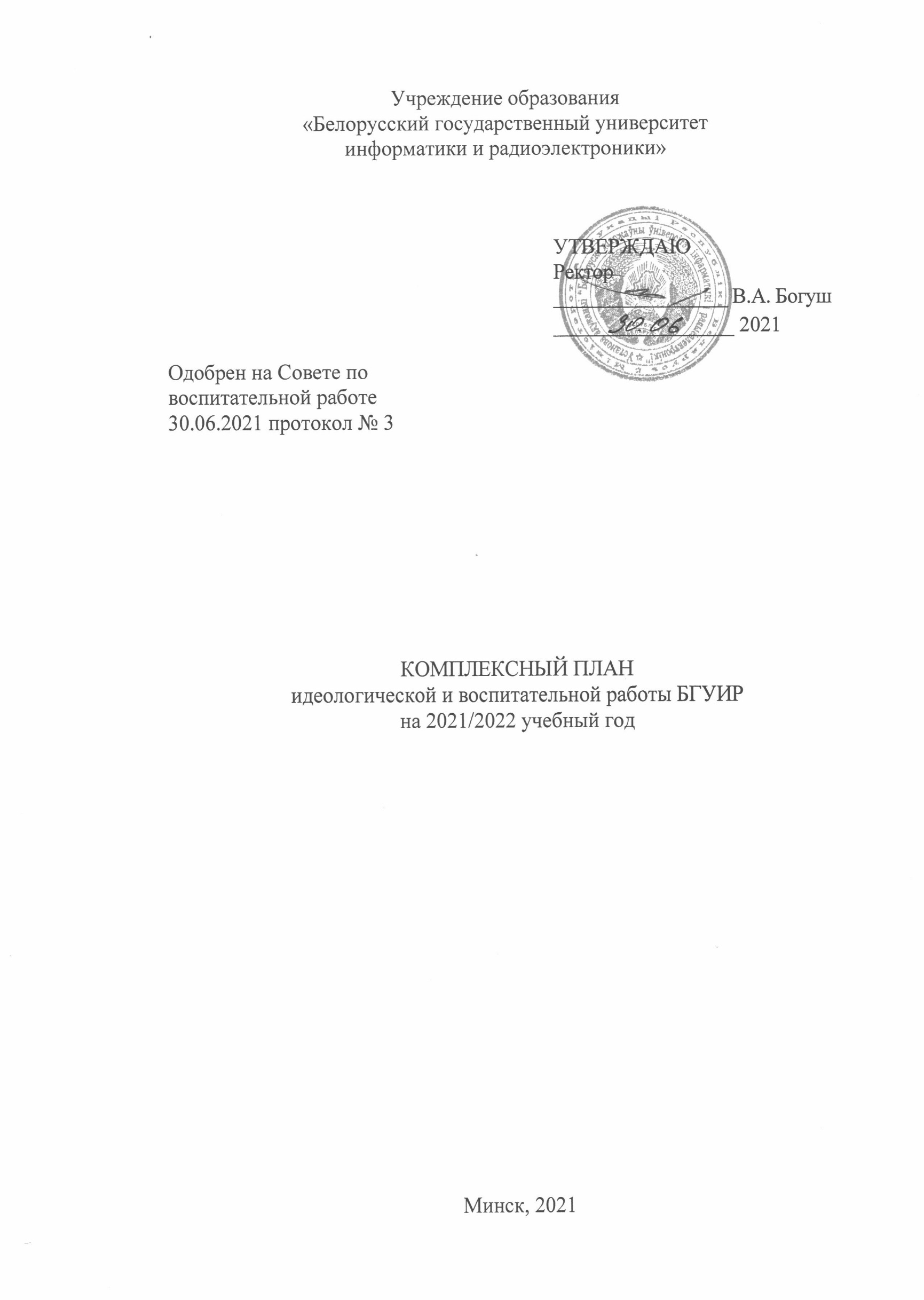 Анализ состояния идеологической и воспитательной работы в университете за 2020/2021 учебный годОрганизация идеологической и воспитательной работа в Белорусском государственном университете информатики и радиоэлектроники осуществлялась в соответствии с Концепцией непрерывного воспитания детей и учащейся молодежи, Программой непрерывного воспитания детей и учащейся молодежи на 2016/2020 годы, Комплексным планом идеологической и воспитательной работы БГУИР на 2020/2021 учебный год, планами идеологической и воспитательной работы студгородка, факультетов, кафедр и кураторов учебных групп.Для проведения информационно-пропагандистской работы в университете создано 13 информационно-пропагандистских групп, в составе которых – 116 человек (приказ ректора БГУИР «Об информационно-пропагандистской работе в университете» от 02.09.2020 № 318). Проведено 10 тематических информационно-пропагандистских встреч. Студенческая молодежь и сотрудники университета приняли участие в республиканских, городских, районных акциях и торжественных мероприятиях, приуроченных к Государственным праздникам, праздничным дням и памятным датам Республики Беларусь, в республиканских фестивалях   спортивных соревнованиях, чемпионатах, матчах в качестве участников и зрителей. Студенты БГУИР приняли участие в республиканском празднике «Гродно − молодежная столица Республики Беларусь - 2021», Республиканском марафоне «Вместе - за сильную и процветающую Беларусь», открытом международном молодежном форуме «Я говорю «да!», в межвузовском студенческом фестивале «Я люблю Беларусь», в 19 Республиканской выставке научно-методической литературы, педагогического опыта и творчества учащейся молодежи, в течение года студенты принимали участие в концертных площадках Советского района и города Минска  и других мероприятиях. Разработан План мероприятий, посвященный празднованию 76-й годовщины Победы советского народа в Великой Отечественной войне. Проведены акции «Ветеран живет рядом», «Письма в прошлое», Курсанты военного факультета посетили мемориальный комплекс «Хатынь», волонтерская группа Sporters организовала велопробег «По дорогам Победы». На факультетах студенты организовали интерактивные площадки с творческими номерами, спортивными состязаниями и викторинами. В актовом зале БГУИР работал видеосалон «Эхо войны». БРСМ и профком студентов БГУИР при содействии Волонтерского центра университета поздравили с Днем Победы ветеранов.12 июня белорусские и иностранные студенты, проживающие в общежитиях Студгородка БГУИР, посетили уникальный передвижной музей «Поезд Победы».Разработан план воспитательной работы с иностранными гражданами, обучающимися в БГУИР на 2021 год. Созданы студсоветы обучающихся из Туркменистана, Вьетнама, Узбекистана, ЮАР. Членами актива студсовета являются 16 иностранных обучающихся. С целью оказания помощи иностранным обучающимся в адаптации к университетской среде и успешной социализации в белорусском обществе специалисты СППС приняли участие в проведении 15 кураторских часов в академических группах, где обучаются иностранные студенты. Для оказания социально-педагогической поддержки и психологической помощи в период обучения проведено 4 групповых занятия с элементами тренинга для иностранных студентов, проживающих в общежитиях по профилактике суицидального поведения. Иностранные студенты приняли участие в 27 мероприятиях профилактической направленности.  По воспитанию культуры быта и досуга среди иностранных обучающихся проведено 15 мероприятий. Студенты из Узбекистана представляли БГУИР в Открытом международном молодежном форуме «Я говорю «да!» в Барановичах. Студентка Узбекистана Алимходжаева Севинч представила свою страну и университет в финале II Открытого конкурса национальных культур, творчества и красоты «Грация International» и получила титул «Мисс обаяние». Всего за 2020/2021 учебный год проведено 3 заседания Совета университета по воспитательной работе; 8 заседаний Комиссии по борьбе с пьянством и алкоголизмом, профилактике правонарушений, наркомании, СПИД/ВИЧ-инфекций, ИППП, табакокурения, противодействия торговле людьми, 25 заседаний Совета по профилактике безнадзорности и правонарушений несовершеннолетних, сотрудники СППС провели 67 встреч с заместителями деканов по воспитательной работе по вопросам и проблемам, связанным с сопровождением учебно-воспитательного процесса несовершеннолетних и студентов из числа детей-сирот, детей оставшимися без попечения родителей. Подготовлены отчеты в РИВШ по выполнению 10-ти Государственных программ и планов. Для заместителей заведующих кафедрами, кураторов учебных групп, воспитателей общежитий проведено 6 семинаров. Всего в университете создано 20 органов студенческого самоуправления, в которых работает 1048 студентов. Председатель студенческого совета БГУИР является членом Общественного республиканского студенческого совета при Министре образования Республики Беларусь.Волонтерский центр БГУИР объединяет 11 волонтерских групп и резервную группу оперативного реагирования университета, в состав которых на постоянной основе входит 524 человека. Организовано обучение студенческого актива университета по программе «Школа старост 1 курса», «Школа Лидер». Членами студенческой профсоюзной организации является 6693 человека – 79 % от общего числа студентов дневной формы обучения. 12.03.2021 состоялась XXVII конференция Первичной профсоюзной организации студентов учреждения образования «Белорусский государственный университет информатики и радиоэлектроники». Члены ППО студентов провели акции «Стань спасателем» «Профсоюзы – детям!», «Радость каждому ребенку», Республиканскую профсоюзную акцию ко Дню матери «Поздравим маму вместе», конкурсно-развлекательную программу ко Дню Защитников Отечества и Вооруженных сил Республики Беларусь, серию интеллектуальных игр и киновечеров, приняли участие в поздравлении ветеранов с Днем Победы в акции "Неделя леса". За 2020/2021 учебный год 1585 студентов получили материальную помощь на сумму 79,393 руб.Состав ПО ОО «БРСМ» насчитывает 3350 чел. – 39% от общего числа студентов дневной формы обучения. Под руководством ПО ОО «БРСМ» организовано участие студентов в республиканских конкурсах и акциях, работа Штаба трудовых дел, молодежного отряда охраны правопорядка.Количество первичных организаций – 7, количество ячеек – 322. Члены ПО ОО ”БРСМ“  БГУИР приняли участие в организации и проведении студенческих акций: «Остановить СПИД. Выполнить обещание», «Скажи НЕТ НАРКОТИКАМ»,  «Союз с друзьями» (вручение членских билетов БРСМ, МООП), «От молодежи – ветеранам», «Доброе сердце» «Помним, не забудем!», «За любимую Беларусь!», Республиканской акции «Цветы Великой Победы!»; в открытом диалоге «Единство. Развитие. Независимость», в субботнике в рамках трудовой акции «Сделаем мир краше!».При ЦКМР налажена работа 32 творческих коллектива, в которых занимаются более 530 участников. Спортклубом проведена круглогодичная университетская Спартакиада, спартакиада «Бодрость и здоровье» среди профессорско-преподавательского состава и сотрудников университета, кубки по видам спорта, товарищеские встречи. Студенты БГУИР приняли участие в 103 спортивно-массовых мероприятиях (республиканские и городские мероприятия, чемпионаты Европы и иные международные соревнования) с общим охватом более 3590 человек.В банке достижений студенческих инициатив БГУИР за 2020/2021 учебный год собрано 47 дипломов, 8 грамот, 12 благодарностей и 3 сертификата.Необходимо отметить, что по результатам анализа состояния идеологической и воспитательной работы в университете за 2020/2021 учебный год стало больше объединений патриотической направленности, на базе общежитий увеличилось количество органов студенческого самоуправления, увеличилось количество студентов, принявших участие в акции «День донора».Анализ качества организации воспитательной работы в университете показал, что Комплексный план идеологической и воспитательной работы на 2020/2021учебный год выполнен в полном объеме. В целях поддержания позитивной динамики показателей эффективности идеологического сопровождения воспитательной работы в БГУИР в следующем учебном году необходимо:-	продолжить практику проведения обучающих семинаров, круглых столов для сотрудников, занятых в воспитательном процессе по проблемам профилактики противоправного поведения среди студенческой молодежи; -	активизировать идеологическую и воспитательную работу во внеучебное время, в том числе в студенческих общежитиях; -	совершенствовать и развивать систему психодиагностической и психокоррекционной работы, больше внимания уделять индивидуальной психодиагностике студентов; сотрудниками СППС, сотрудникам деканатов, преподавателям и воспитателям активизировать работу по профилактике антиобщественного поведения, привлекая представителей студенческого самоуправления.II. Цель и задачи идеологической и воспитательной работына 2021/2022 учебный годЦель – создание условий для формирования разносторонне развитой, нравственно и социально зрелой, творческой личности обучающегося.Задачи:идеологическое обеспечение процесса воспитания;развитие потенциала студенческой молодежи и ее активное вовлечение в общественную жизнь университета;оказание социально-педагогической поддержки и психологической помощи обучающимся; развитие эффективных форм воспитательно-профилактической работы;содействие адаптации и социализации иностранных обучающихся к новым условиям обучения и проживания; оказание поддержки социально значимым и общественным инициативам молодежи; усиление информационно-просветительской деятельности в студенческой среде по основным направлениям реализации государственной молодежной политики.Приоритетные направления идеологической и воспитательной работы со студенческой молодежью в 2021/2022 учебном году:идеологическое воспитание;гражданское и патриотическое воспитание;воспитание информационной культуры;духовно-нравственное и эстетическое воспитание;поликультурное воспитание;экологическое воспитание;воспитание культуры безопасной жизнедеятельности и здорового образа жизни, физкультурно-оздоровительная и спортивно-массовая работа;воспитание психологической культуры, стремления к самопознанию и саморазвитию;правовое воспитание;семейное и гендерное воспитание;экономическое, трудовое и профессиональное воспитание;воспитание культуры быта и досуга.КОМПЛЕКСНЫЙ ПЛАНидеологической и воспитательной работы БГУИРна 2021/2022 учебный год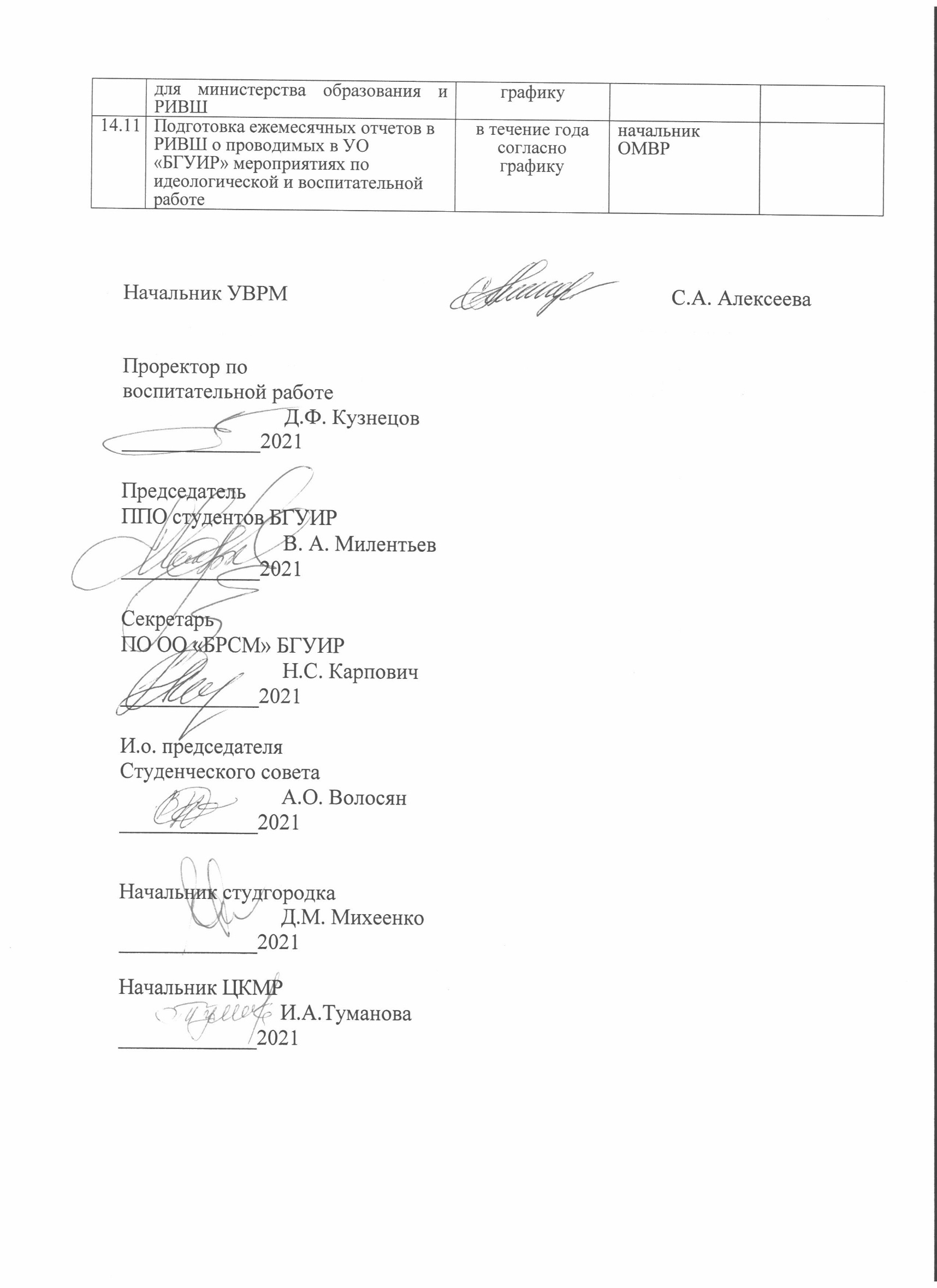 № п/п№ п/п№ п/пМероприятияМероприятияМероприятияСроки исполненияСроки исполненияСроки исполненияСроки исполненияОтветственные,исполнителиОтветственные,исполнителиОтветственные,исполнителиОтветственные,исполнителиОтметкаовыполне-нииОтметкаовыполне-нииОтметкаовыполне-нии1. Организационная работа1. Организационная работа1. Организационная работа1. Организационная работа1. Организационная работа1. Организационная работа1. Организационная работа1. Организационная работа1. Организационная работа1. Организационная работа1. Организационная работа1. Организационная работа1. Организационная работа1. Организационная работа1. Организационная работа1. Организационная работа1. Организационная работаОрганизация выполнения в университете Директив Президента Республики Беларусь № 1, № 2, № 3, № 4, Декрета Президента Республики Беларусь № 18 от 24.11.2006 г., государственных планов и программ по ИВРОрганизация выполнения в университете Директив Президента Республики Беларусь № 1, № 2, № 3, № 4, Декрета Президента Республики Беларусь № 18 от 24.11.2006 г., государственных планов и программ по ИВРОрганизация выполнения в университете Директив Президента Республики Беларусь № 1, № 2, № 3, № 4, Декрета Президента Республики Беларусь № 18 от 24.11.2006 г., государственных планов и программ по ИВРдо 30.06.2022 до 30.06.2022 до 30.06.2022 до 30.06.2022 ректорат, руководители структурных подразделений, деканы факультетов, кураторы учебных группректорат, руководители структурных подразделений, деканы факультетов, кураторы учебных группректорат, руководители структурных подразделений, деканы факультетов, кураторы учебных группректорат, руководители структурных подразделений, деканы факультетов, кураторы учебных группОзнакомление студентов с основными нормативными правовыми актами Республики Беларусь, документами Министерства образования Республики Беларусь, приказами ректора университета и Положениями, действующими в университетеОзнакомление студентов с основными нормативными правовыми актами Республики Беларусь, документами Министерства образования Республики Беларусь, приказами ректора университета и Положениями, действующими в университетеОзнакомление студентов с основными нормативными правовыми актами Республики Беларусь, документами Министерства образования Республики Беларусь, приказами ректора университета и Положениями, действующими в университетедо 30.06.2022 до 30.06.2022 до 30.06.2022 до 30.06.2022 проректор по воспитательной работе, руководители структурных подразделений, деканы факультетов, кураторы учебных групппроректор по воспитательной работе, руководители структурных подразделений, деканы факультетов, кураторы учебных групппроректор по воспитательной работе, руководители структурных подразделений, деканы факультетов, кураторы учебных групппроректор по воспитательной работе, руководители структурных подразделений, деканы факультетов, кураторы учебных группПроведение заседаний Совета по воспитательной работеПроведение заседаний Совета по воспитательной работеПроведение заседаний Совета по воспитательной работеоктябрь 2021февраль 2022июнь 2022октябрь 2021февраль 2022июнь 2022октябрь 2021февраль 2022июнь 2022октябрь 2021февраль 2022июнь 2022проректор по воспитательной работе проректор по воспитательной работе проректор по воспитательной работе проректор по воспитательной работе Организация выполнения Комплексного плана идеологической и воспитательной работы структурными подразделениями университетаОрганизация выполнения Комплексного плана идеологической и воспитательной работы структурными подразделениями университетаОрганизация выполнения Комплексного плана идеологической и воспитательной работы структурными подразделениями университетав течение года, по отдельным планамв течение года, по отдельным планамв течение года, по отдельным планамв течение года, по отдельным планамректорат,руководители структурных подразделенийректорат,руководители структурных подразделенийректорат,руководители структурных подразделенийректорат,руководители структурных подразделенийОрганизация выполнения плана мероприятий по противодействиюкоррупции в университете Организация выполнения плана мероприятий по противодействиюкоррупции в университете Организация выполнения плана мероприятий по противодействиюкоррупции в университете в течение годав течение годав течение годав течение годаректорат,руководители структурных подразделенийректорат,руководители структурных подразделенийректорат,руководители структурных подразделенийректорат,руководители структурных подразделенийОрганизация деятельности кураторов учебных групп на 1-3 курсахОрганизация деятельности кураторов учебных групп на 1-3 курсахОрганизация деятельности кураторов учебных групп на 1-3 курсахдо 30.06.2022 до 30.06.2022 до 30.06.2022 до 30.06.2022 проректор по воспитательной работе, деканы факультетовпроректор по воспитательной работе, деканы факультетовпроректор по воспитательной работе, деканы факультетовпроректор по воспитательной работе, деканы факультетовПедагогическое сопровождение деятельности органов студенческого самоуправления, общественных молодежных организаций и объединенийПедагогическое сопровождение деятельности органов студенческого самоуправления, общественных молодежных организаций и объединенийПедагогическое сопровождение деятельности органов студенческого самоуправления, общественных молодежных организаций и объединенийдо 30.06.2022, по отдельным планамдо 30.06.2022, по отдельным планамдо 30.06.2022, по отдельным планамдо 30.06.2022, по отдельным планампроректор по воспитательной работе, руководители структурных подразделений руководители МОО проректор по воспитательной работе, руководители структурных подразделений руководители МОО проректор по воспитательной работе, руководители структурных подразделений руководители МОО проректор по воспитательной работе, руководители структурных подразделений руководители МОО Координация деятельности Волонтерского центра БГУИРКоординация деятельности Волонтерского центра БГУИРКоординация деятельности Волонтерского центра БГУИРдо 30.06.2022до 30.06.2022до 30.06.2022до 30.06.2022Проректор по воспитательной работе, начальник УВРМПроректор по воспитательной работе, начальник УВРМПроректор по воспитательной работе, начальник УВРМПроректор по воспитательной работе, начальник УВРМПроведение организационных собраний со студентами по вопросам соблюдения Правил внутреннего распорядка университета и общежития Проведение организационных собраний со студентами по вопросам соблюдения Правил внутреннего распорядка университета и общежития Проведение организационных собраний со студентами по вопросам соблюдения Правил внутреннего распорядка университета и общежития до 30.06.2022 до 30.06.2022 до 30.06.2022 до 30.06.2022 проректор по воспитательной работе, деканы факультетов, начальник студгородка, кураторы учебных групппроректор по воспитательной работе, деканы факультетов, начальник студгородка, кураторы учебных групппроректор по воспитательной работе, деканы факультетов, начальник студгородка, кураторы учебных групппроректор по воспитательной работе, деканы факультетов, начальник студгородка, кураторы учебных группОрганизация участия студентов в республиканских, городских, районных мероприятиях по реализации основных направлений государственной молодежной политикиОрганизация участия студентов в республиканских, городских, районных мероприятиях по реализации основных направлений государственной молодежной политикиОрганизация участия студентов в республиканских, городских, районных мероприятиях по реализации основных направлений государственной молодежной политикидо 30.06.2022 до 30.06.2022 до 30.06.2022 до 30.06.2022 проректор по воспитательной работе, деканы факультетов, кураторы учебных групппроректор по воспитательной работе, деканы факультетов, кураторы учебных групппроректор по воспитательной работе, деканы факультетов, кураторы учебных групппроректор по воспитательной работе, деканы факультетов, кураторы учебных групп2. Идеологическое воспитание2. Идеологическое воспитание2. Идеологическое воспитание2. Идеологическое воспитание2. Идеологическое воспитание2. Идеологическое воспитание2. Идеологическое воспитание2. Идеологическое воспитание2. Идеологическое воспитание2. Идеологическое воспитание2. Идеологическое воспитание2. Идеологическое воспитание2. Идеологическое воспитание2. Идеологическое воспитание2. Идеологическое воспитание2. Идеологическое воспитание2. Идеологическое воспитаниеОрганизация работы информационно-пропагандистских групп в университете, проведение дней информирования Организация работы информационно-пропагандистских групп в университете, проведение дней информирования Организация работы информационно-пропагандистских групп в университете, проведение дней информирования до 30.06.2022до 30.06.2022до 30.06.2022до 30.06.2022проректор по воспитательной работе, деканы факультетовпроректор по воспитательной работе, деканы факультетовпроректор по воспитательной работе, деканы факультетовпроректор по воспитательной работе, деканы факультетовУчастие в республиканских, городских и районных общественно-политических, культурных мероприятиях, акциях, посвященных государственным праздникам Республики Беларусь и памятным датамУчастие в республиканских, городских и районных общественно-политических, культурных мероприятиях, акциях, посвященных государственным праздникам Республики Беларусь и памятным датамУчастие в республиканских, городских и районных общественно-политических, культурных мероприятиях, акциях, посвященных государственным праздникам Республики Беларусь и памятным датамдо 30.06.2022 до 30.06.2022 до 30.06.2022 до 30.06.2022 ректорат, руководители структурных подразделений, деканы факультетовректорат, руководители структурных подразделений, деканы факультетовректорат, руководители структурных подразделений, деканы факультетовректорат, руководители структурных подразделений, деканы факультетовПроведение диалоговых площадок, дебатов, видеофорумовПроведение диалоговых площадок, дебатов, видеофорумовПроведение диалоговых площадок, дебатов, видеофорумовдо 30.06.2022до 30.06.2022до 30.06.2022до 30.06.2022Проректор по ВР, начальник УВРМ, руководители МООПроректор по ВР, начальник УВРМ, руководители МООПроректор по ВР, начальник УВРМ, руководители МООПроректор по ВР, начальник УВРМ, руководители МООПроведение информационных часов в учебных группах с участием представителей республиканских органов государственного управления, информационно-пропагандистских и лекторских группПроведение информационных часов в учебных группах с участием представителей республиканских органов государственного управления, информационно-пропагандистских и лекторских группПроведение информационных часов в учебных группах с участием представителей республиканских органов государственного управления, информационно-пропагандистских и лекторских группежемесячно, по отдельным планамежемесячно, по отдельным планамежемесячно, по отдельным планамежемесячно, по отдельным планамдеканы факультетов, кураторы учебных группдеканы факультетов, кураторы учебных группдеканы факультетов, кураторы учебных группдеканы факультетов, кураторы учебных группПроведение информационных мероприятий ко Дню Конституции Республики Беларусь, Дню Государственного герба и Государственного флага Республики Беларусь: участие  в Республиканском конкурсе творческих работ "Конституция и мы - граждане свободной страны" (ко Дню Конституции Республики Беларусь) Проведение информационных мероприятий ко Дню Конституции Республики Беларусь, Дню Государственного герба и Государственного флага Республики Беларусь: участие  в Республиканском конкурсе творческих работ "Конституция и мы - граждане свободной страны" (ко Дню Конституции Республики Беларусь) Проведение информационных мероприятий ко Дню Конституции Республики Беларусь, Дню Государственного герба и Государственного флага Республики Беларусь: участие  в Республиканском конкурсе творческих работ "Конституция и мы - граждане свободной страны" (ко Дню Конституции Республики Беларусь) март 2022май 2022март 2022март 2022май 2022март 2022март 2022май 2022март 2022март 2022май 2022март 2022руководители структурных подразделений, деканы факультетов, руководители МОО,кураторы учебных группруководители структурных подразделений, деканы факультетов, руководители МОО,кураторы учебных группруководители структурных подразделений, деканы факультетов, руководители МОО,кураторы учебных группруководители структурных подразделений, деканы факультетов, руководители МОО,кураторы учебных группПроведение мероприятий (кураторских, информационных часов, бесед, книжных выставок и т.д.), посвященных юбилейным датам: 30 лет со дня подписания соглашения о создании Содружества Независимых Государств (1991)Проведение мероприятий (кураторских, информационных часов, бесед, книжных выставок и т.д.), посвященных юбилейным датам: 30 лет со дня подписания соглашения о создании Содружества Независимых Государств (1991)Проведение мероприятий (кураторских, информационных часов, бесед, книжных выставок и т.д.), посвященных юбилейным датам: 30 лет со дня подписания соглашения о создании Содружества Независимых Государств (1991)8 декабря 20218 декабря 20218 декабря 20218 декабря 2021руководители структурных подразделений, деканы факультетов, руководители МОО,кураторы учебных группруководители структурных подразделений, деканы факультетов, руководители МОО,кураторы учебных группруководители структурных подразделений, деканы факультетов, руководители МОО,кураторы учебных группруководители структурных подразделений, деканы факультетов, руководители МОО,кураторы учебных группОзнакомление студентов 1 курса с Нравственным кодексом БГУИРОзнакомление студентов 1 курса с Нравственным кодексом БГУИРОзнакомление студентов 1 курса с Нравственным кодексом БГУИРсентябрь – октябрь 2021сентябрь – октябрь 2021сентябрь – октябрь 2021сентябрь – октябрь 2021деканы факультетов,кураторы учебных группдеканы факультетов,кураторы учебных группдеканы факультетов,кураторы учебных группдеканы факультетов,кураторы учебных группОрганизация работы «Школы старост 1-го курса», школы студенческого актива «Лидер», проведение обучающих занятий для лидеров молодежных организаций и объединенийОрганизация работы «Школы старост 1-го курса», школы студенческого актива «Лидер», проведение обучающих занятий для лидеров молодежных организаций и объединенийОрганизация работы «Школы старост 1-го курса», школы студенческого актива «Лидер», проведение обучающих занятий для лидеров молодежных организаций и объединенийсентябрь-октябрь 2021,февраль-апрель 2022сентябрь-октябрь 2021,февраль-апрель 2022сентябрь-октябрь 2021,февраль-апрель 2022сентябрь-октябрь 2021,февраль-апрель 2022проректор по воспитательной работе, начальник УВРМ, деканы факультетов, кураторы учебных групп проректор по воспитательной работе, начальник УВРМ, деканы факультетов, кураторы учебных групп проректор по воспитательной работе, начальник УВРМ, деканы факультетов, кураторы учебных групп проректор по воспитательной работе, начальник УВРМ, деканы факультетов, кураторы учебных групп Оказание педагогической поддержки деятельности органам студенческого самоуправления университета, общественных молодежных организаций и объединений БГУИР: ПО ОО “БРСМ”, ППО студентов университета в осуществлении уставной деятельности и вовлечения студентов в проведение мероприятийОказание педагогической поддержки деятельности органам студенческого самоуправления университета, общественных молодежных организаций и объединений БГУИР: ПО ОО “БРСМ”, ППО студентов университета в осуществлении уставной деятельности и вовлечения студентов в проведение мероприятийОказание педагогической поддержки деятельности органам студенческого самоуправления университета, общественных молодежных организаций и объединений БГУИР: ПО ОО “БРСМ”, ППО студентов университета в осуществлении уставной деятельности и вовлечения студентов в проведение мероприятийдо 30.06.2022 до 30.06.2022 до 30.06.2022 до 30.06.2022 начальник УВРМ, руководители МОО, деканы факультетов, кураторы учебных группначальник УВРМ, руководители МОО, деканы факультетов, кураторы учебных группначальник УВРМ, руководители МОО, деканы факультетов, кураторы учебных группначальник УВРМ, руководители МОО, деканы факультетов, кураторы учебных группУчастие в республиканском конкурсе «Студент года» Участие в республиканском конкурсе «Студент года» Участие в республиканском конкурсе «Студент года» до 30.06.2022 согласно положению о проведениидо 30.06.2022 согласно положению о проведениидо 30.06.2022 согласно положению о проведениидо 30.06.2022 согласно положению о проведениипроректор по воспитательной работе, начальник УВРМ, деканы факультетов, руководители МОО, кураторы учебных групппроректор по воспитательной работе, начальник УВРМ, деканы факультетов, руководители МОО, кураторы учебных групппроректор по воспитательной работе, начальник УВРМ, деканы факультетов, руководители МОО, кураторы учебных групппроректор по воспитательной работе, начальник УВРМ, деканы факультетов, руководители МОО, кураторы учебных группМероприятия по популяризации идей и целей устойчивого развития в учреждениях образования:участие в декаде "Образование в интересах устойчивого развития для всех"Мероприятия по популяризации идей и целей устойчивого развития в учреждениях образования:участие в декаде "Образование в интересах устойчивого развития для всех"Мероприятия по популяризации идей и целей устойчивого развития в учреждениях образования:участие в декаде "Образование в интересах устойчивого развития для всех"до 30.06.2022до 30.06.2022до 30.06.2022до 30.06.2022проректор по воспитательной работе, деканы факультетов, руководители МООпроректор по воспитательной работе, деканы факультетов, руководители МООпроректор по воспитательной работе, деканы факультетов, руководители МООпроректор по воспитательной работе, деканы факультетов, руководители МООПроект «Продвижение велоспорта среди студентов БГУИР для достижения ЦУР №11 «Обеспечение открытости, безопасности, жизнестойкости и экологической устойчивости городов и населенных пунктов» (включает велопробеги, круглые столы, викторины)Проект «Продвижение велоспорта среди студентов БГУИР для достижения ЦУР №11 «Обеспечение открытости, безопасности, жизнестойкости и экологической устойчивости городов и населенных пунктов» (включает велопробеги, круглые столы, викторины)Проект «Продвижение велоспорта среди студентов БГУИР для достижения ЦУР №11 «Обеспечение открытости, безопасности, жизнестойкости и экологической устойчивости городов и населенных пунктов» (включает велопробеги, круглые столы, викторины)до 30.06.2022до 30.06.2022до 30.06.2022до 30.06.2022заместитель декана ФИК, волонтерская группа Sporters, спортивный сектор студсовета ФИКзаместитель декана ФИК, волонтерская группа Sporters, спортивный сектор студсовета ФИКзаместитель декана ФИК, волонтерская группа Sporters, спортивный сектор студсовета ФИКзаместитель декана ФИК, волонтерская группа Sporters, спортивный сектор студсовета ФИКОбновление разделов интернет-портала университета, касающихся проводимой идеологической работы в университете, на факультетахОбновление разделов интернет-портала университета, касающихся проводимой идеологической работы в университете, на факультетахОбновление разделов интернет-портала университета, касающихся проводимой идеологической работы в университете, на факультетахдо 30.06.2022 до 30.06.2022 до 30.06.2022 до 30.06.2022 проректор по воспитательной работе, начальник УВРМ, начальник ЦИИР, деканы факультетов, руководители МООпроректор по воспитательной работе, начальник УВРМ, начальник ЦИИР, деканы факультетов, руководители МООпроректор по воспитательной работе, начальник УВРМ, начальник ЦИИР, деканы факультетов, руководители МООпроректор по воспитательной работе, начальник УВРМ, начальник ЦИИР, деканы факультетов, руководители МОООформление информационных стендов о лучших аспирантах, магистрантах и студентахОформление информационных стендов о лучших аспирантах, магистрантах и студентахОформление информационных стендов о лучших аспирантах, магистрантах и студентахдо 30.06.2022до 30.06.2022до 30.06.2022до 30.06.2022Сектор студенческой наукиСектор студенческой наукиСектор студенческой наукиСектор студенческой науки3. Гражданское и патриотическое воспитание3. Гражданское и патриотическое воспитание3. Гражданское и патриотическое воспитание3. Гражданское и патриотическое воспитание3. Гражданское и патриотическое воспитание3. Гражданское и патриотическое воспитание3. Гражданское и патриотическое воспитание3. Гражданское и патриотическое воспитание3. Гражданское и патриотическое воспитание3. Гражданское и патриотическое воспитание3. Гражданское и патриотическое воспитание3. Гражданское и патриотическое воспитание3. Гражданское и патриотическое воспитание3. Гражданское и патриотическое воспитание3. Гражданское и патриотическое воспитание3. Гражданское и патриотическое воспитание3. Гражданское и патриотическое воспитаниеПроведение мероприятий, посвященных государственным праздникам и памятным датам:День города,День белорусской письменности,День народного единства,День пожилых людей,День инвалидов, Международный день родного языка,День памяти воинов-интернационалистов,День защитников Отечества и Вооруженных Сил Республики Беларусь,День единения народов Беларуси и России День Независимости Республики БеларусьПроведение мероприятий, посвященных государственным праздникам и памятным датам:День города,День белорусской письменности,День народного единства,День пожилых людей,День инвалидов, Международный день родного языка,День памяти воинов-интернационалистов,День защитников Отечества и Вооруженных Сил Республики Беларусь,День единения народов Беларуси и России День Независимости Республики БеларусьПроведение мероприятий, посвященных государственным праздникам и памятным датам:День города,День белорусской письменности,День народного единства,День пожилых людей,День инвалидов, Международный день родного языка,День памяти воинов-интернационалистов,День защитников Отечества и Вооруженных Сил Республики Беларусь,День единения народов Беларуси и России День Независимости Республики Беларусьсентябрь 2021 октябрь 2021 декабрь 2021 февраль 2022 февраль 2022 февраль 2022апрель 2022июль 2022сентябрь 2021 октябрь 2021 декабрь 2021 февраль 2022 февраль 2022 февраль 2022апрель 2022июль 2022сентябрь 2021 октябрь 2021 декабрь 2021 февраль 2022 февраль 2022 февраль 2022апрель 2022июль 2022сентябрь 2021 октябрь 2021 декабрь 2021 февраль 2022 февраль 2022 февраль 2022апрель 2022июль 2022проректор по воспитательной работе, руководители структурных подразделений,деканы факультетов, руководители МОО, кураторы учебных групппроректор по воспитательной работе, руководители структурных подразделений,деканы факультетов, руководители МОО, кураторы учебных групппроректор по воспитательной работе, руководители структурных подразделений,деканы факультетов, руководители МОО, кураторы учебных групппроректор по воспитательной работе, руководители структурных подразделений,деканы факультетов, руководители МОО, кураторы учебных группИзучение истории и культуры белорусского народа на материалах учебных курсов «История Беларуси», «Политология», «Великая Отечественная война советского народа (в контексте Второй мировой войны)», «Основы идеологии белорусского государства»Изучение истории и культуры белорусского народа на материалах учебных курсов «История Беларуси», «Политология», «Великая Отечественная война советского народа (в контексте Второй мировой войны)», «Основы идеологии белорусского государства»Изучение истории и культуры белорусского народа на материалах учебных курсов «История Беларуси», «Политология», «Великая Отечественная война советского народа (в контексте Второй мировой войны)», «Основы идеологии белорусского государства»до 30.06.2022 до 30.06.2022 до 30.06.2022 до 30.06.2022 деканы факультетов,заведующий кафедрой гуманитарных дисциплиндеканы факультетов,заведующий кафедрой гуманитарных дисциплиндеканы факультетов,заведующий кафедрой гуманитарных дисциплиндеканы факультетов,заведующий кафедрой гуманитарных дисциплинОрганизация и проведение мероприятий в рамках празднования 78-й годовщины освобождения Республики Беларусь от немецко-фашистских захватчиков 
и 77-й годовщины Победы в Великой Отечественной войнеОрганизация и проведение мероприятий в рамках празднования 78-й годовщины освобождения Республики Беларусь от немецко-фашистских захватчиков 
и 77-й годовщины Победы в Великой Отечественной войнеОрганизация и проведение мероприятий в рамках празднования 78-й годовщины освобождения Республики Беларусь от немецко-фашистских захватчиков 
и 77-й годовщины Победы в Великой Отечественной войнеапрель – май 2022апрель – май 2022апрель – май 2022апрель – май 2022ректорат, руководители структурных подразделений, деканы факультетов, кураторы учебных групп, руководители МООректорат, руководители структурных подразделений, деканы факультетов, кураторы учебных групп, руководители МООректорат, руководители структурных подразделений, деканы факультетов, кураторы учебных групп, руководители МООректорат, руководители структурных подразделений, деканы факультетов, кураторы учебных групп, руководители МООФормирование готовности к службе в Вооруженных Силах Республики Беларусь:встречи с ветеранами Вооруженных Сил, воинами-интернационалистами, военнослужащими Вооруженных Сил Республики Беларусь;республиканская декада «Афганiстан у лёсах нашых землякоў»Формирование готовности к службе в Вооруженных Силах Республики Беларусь:встречи с ветеранами Вооруженных Сил, воинами-интернационалистами, военнослужащими Вооруженных Сил Республики Беларусь;республиканская декада «Афганiстан у лёсах нашых землякоў»Формирование готовности к службе в Вооруженных Силах Республики Беларусь:встречи с ветеранами Вооруженных Сил, воинами-интернационалистами, военнослужащими Вооруженных Сил Республики Беларусь;республиканская декада «Афганiстан у лёсах нашых землякоў»до 30.06.2022до 30.06.2022до 30.06.2022до 30.06.2022проректор по УВР, руководители структурных подразделений, деканы факультетов, руководители МООпроректор по УВР, руководители структурных подразделений, деканы факультетов, руководители МООпроректор по УВР, руководители структурных подразделений, деканы факультетов, руководители МООпроректор по УВР, руководители структурных подразделений, деканы факультетов, руководители МООМероприятия военно-патриотической направленности:участие в республиканской акции «Беларусь помнит»;участие в международном фестивале-конкурсе «Песни, опаленные войной», посвященный Дню Победы;участие в республиканской патриотической акции «Их подвиг в памяти потомков сохраним»Мероприятия военно-патриотической направленности:участие в республиканской акции «Беларусь помнит»;участие в международном фестивале-конкурсе «Песни, опаленные войной», посвященный Дню Победы;участие в республиканской патриотической акции «Их подвиг в памяти потомков сохраним»Мероприятия военно-патриотической направленности:участие в республиканской акции «Беларусь помнит»;участие в международном фестивале-конкурсе «Песни, опаленные войной», посвященный Дню Победы;участие в республиканской патриотической акции «Их подвиг в памяти потомков сохраним»до 30.06.2022до 30.06.2022до 30.06.2022до 30.06.2022проректор по воспитательной работе, руководители структурных подразделений, секретарь ПО ОО «БРСМ», председатель профкома студентов, деканы факультетовпроректор по воспитательной работе, руководители структурных подразделений, секретарь ПО ОО «БРСМ», председатель профкома студентов, деканы факультетовпроректор по воспитательной работе, руководители структурных подразделений, секретарь ПО ОО «БРСМ», председатель профкома студентов, деканы факультетовпроректор по воспитательной работе, руководители структурных подразделений, секретарь ПО ОО «БРСМ», председатель профкома студентов, деканы факультетовУчастие в республиканских гражданско-патриотических, историко-краеведческих акциях, праздниках, проектах:в республиканском гражданско-патриотическом проекте «Собери Беларусь в своем сердце»;в республиканском конкурсе компьютерных разработок патриотической направленности «Патриот.by»;акции «Дом без одиночества», «Забота», «Ветеран живет рядом», «Жизнь как подвиг» и др.Участие в республиканских гражданско-патриотических, историко-краеведческих акциях, праздниках, проектах:в республиканском гражданско-патриотическом проекте «Собери Беларусь в своем сердце»;в республиканском конкурсе компьютерных разработок патриотической направленности «Патриот.by»;акции «Дом без одиночества», «Забота», «Ветеран живет рядом», «Жизнь как подвиг» и др.Участие в республиканских гражданско-патриотических, историко-краеведческих акциях, праздниках, проектах:в республиканском гражданско-патриотическом проекте «Собери Беларусь в своем сердце»;в республиканском конкурсе компьютерных разработок патриотической направленности «Патриот.by»;акции «Дом без одиночества», «Забота», «Ветеран живет рядом», «Жизнь как подвиг» и др.до 30.06.2022до 30.06.2022до 30.06.2022до 30.06.2022проректор по воспитательной работе, руководители структурных подразделений, деканы факультетов, руководители МОО,кураторы учебных групппроректор по воспитательной работе, руководители структурных подразделений, деканы факультетов, руководители МОО,кураторы учебных групппроректор по воспитательной работе, руководители структурных подразделений, деканы факультетов, руководители МОО,кураторы учебных групппроректор по воспитательной работе, руководители структурных подразделений, деканы факультетов, руководители МОО,кураторы учебных группБлагоустройство и содержание в надлежащем состоянии воинских захоронений, памятников, мемориальных комплексБлагоустройство и содержание в надлежащем состоянии воинских захоронений, памятников, мемориальных комплексБлагоустройство и содержание в надлежащем состоянии воинских захоронений, памятников, мемориальных комплексдо 30.06.2022до 30.06.2022до 30.06.2022до 30.06.2022проректор по воспитательной работе, руководитель волонтерского центра БГУИР, секретарь ПО ОО «БРСМ»проректор по воспитательной работе, руководитель волонтерского центра БГУИР, секретарь ПО ОО «БРСМ»проректор по воспитательной работе, руководитель волонтерского центра БГУИР, секретарь ПО ОО «БРСМ»проректор по воспитательной работе, руководитель волонтерского центра БГУИР, секретарь ПО ОО «БРСМ»Проведение мероприятий (кураторских, информационных часов, бесед, книжных выставок и т.д.), посвященных юбилейным датам: – 30 лет Национальному парку «Беловежская пуща»,– 50 лет мемориальному комплексу «Брестская крепость – герой» (1971),–25 лет со дня образования Национального парка «Припятский» (1996 – реорганизация из Припятского государственного ландшафтно-гидрологического заповедника),– 125 лет со дня рождения Михася Чарота (1896-1937), белорусского поэта и писателя,65 лет со дня открытия Музея обороны Брестской крепости-героя (1956),– 130 лет со дня рождения Максима Богдановича (1891-1917), белорусского поэта, публициста, литературоведа, переводчика,80 лет со дня рождения Владимира Васильевича Коваленка, уроженца Беларуси, советского космонавта, дважды Героя Советского Союза.Проведение мероприятий (кураторских, информационных часов, бесед, книжных выставок и т.д.), посвященных юбилейным датам: – 30 лет Национальному парку «Беловежская пуща»,– 50 лет мемориальному комплексу «Брестская крепость – герой» (1971),–25 лет со дня образования Национального парка «Припятский» (1996 – реорганизация из Припятского государственного ландшафтно-гидрологического заповедника),– 125 лет со дня рождения Михася Чарота (1896-1937), белорусского поэта и писателя,65 лет со дня открытия Музея обороны Брестской крепости-героя (1956),– 130 лет со дня рождения Максима Богдановича (1891-1917), белорусского поэта, публициста, литературоведа, переводчика,80 лет со дня рождения Владимира Васильевича Коваленка, уроженца Беларуси, советского космонавта, дважды Героя Советского Союза.Проведение мероприятий (кураторских, информационных часов, бесед, книжных выставок и т.д.), посвященных юбилейным датам: – 30 лет Национальному парку «Беловежская пуща»,– 50 лет мемориальному комплексу «Брестская крепость – герой» (1971),–25 лет со дня образования Национального парка «Припятский» (1996 – реорганизация из Припятского государственного ландшафтно-гидрологического заповедника),– 125 лет со дня рождения Михася Чарота (1896-1937), белорусского поэта и писателя,65 лет со дня открытия Музея обороны Брестской крепости-героя (1956),– 130 лет со дня рождения Максима Богдановича (1891-1917), белорусского поэта, публициста, литературоведа, переводчика,80 лет со дня рождения Владимира Васильевича Коваленка, уроженца Беларуси, советского космонавта, дважды Героя Советского Союза.16 сентября25 сентября2 октября7 ноября8 ноября9 декабря3 марта16 сентября25 сентября2 октября7 ноября8 ноября9 декабря3 марта16 сентября25 сентября2 октября7 ноября8 ноября9 декабря3 марта16 сентября25 сентября2 октября7 ноября8 ноября9 декабря3 мартаруководители структурных подразделений, деканы факультетов, руководители МОО,кураторы учебных группруководители структурных подразделений, деканы факультетов, руководители МОО,кураторы учебных группруководители структурных подразделений, деканы факультетов, руководители МОО,кураторы учебных группруководители структурных подразделений, деканы факультетов, руководители МОО,кураторы учебных группПроведение онлайн-фотовыставки и открытого кураторского часа с участием В.П.Занковича «Минск глазами архитектора и скульптора В.П. Занковича»Проведение онлайн-фотовыставки и открытого кураторского часа с участием В.П.Занковича «Минск глазами архитектора и скульптора В.П. Занковича»Проведение онлайн-фотовыставки и открытого кураторского часа с участием В.П.Занковича «Минск глазами архитектора и скульптора В.П. Занковича»сентябрь 2021сентябрь 2021сентябрь 2021сентябрь 2021заместитель декана ФИК, председатель студсовета ФИК, председатель факультетской ячейки БРСМзаместитель декана ФИК, председатель студсовета ФИК, председатель факультетской ячейки БРСМзаместитель декана ФИК, председатель студсовета ФИК, председатель факультетской ячейки БРСМзаместитель декана ФИК, председатель студсовета ФИК, председатель факультетской ячейки БРСМРеализация патриотического проекта «Сохраняя память о прошлом, строим будущее!»Реализация патриотического проекта «Сохраняя память о прошлом, строим будущее!»Реализация патриотического проекта «Сохраняя память о прошлом, строим будущее!»до 30.06.2022до 30.06.2022до 30.06.2022до 30.06.2022заместитель декана ФИК, председатель студсовета ФИК, волонтерская группа Sportersзаместитель декана ФИК, председатель студсовета ФИК, волонтерская группа Sportersзаместитель декана ФИК, председатель студсовета ФИК, волонтерская группа Sportersзаместитель декана ФИК, председатель студсовета ФИК, волонтерская группа SportersИнтерактивное мероприятие ко Дню родного языка «Беларуская мова – наш скарб!»Интерактивное мероприятие ко Дню родного языка «Беларуская мова – наш скарб!»Интерактивное мероприятие ко Дню родного языка «Беларуская мова – наш скарб!»февраль 2022февраль 2022февраль 2022февраль 2022заместитель декана ФИК, информацион-ный сектор студсовета ФИКзаместитель декана ФИК, информацион-ный сектор студсовета ФИКзаместитель декана ФИК, информацион-ный сектор студсовета ФИКзаместитель декана ФИК, информацион-ный сектор студсовета ФИКОрганизация ознакомительных экскурсий с посещением культурных и исторических мест столицы и экскурсионных поездок по историческим и памятным местам Республики Беларусь: музей этнографии и фольклора Академии наук Республики Беларусь;литературный музей М. Богдановича;Национальный исторический музей Республики Беларусь;музей Янки Купалы; музей валунов «Молчаливые свидетели прошлого» и др.Организация ознакомительных экскурсий с посещением культурных и исторических мест столицы и экскурсионных поездок по историческим и памятным местам Республики Беларусь: музей этнографии и фольклора Академии наук Республики Беларусь;литературный музей М. Богдановича;Национальный исторический музей Республики Беларусь;музей Янки Купалы; музей валунов «Молчаливые свидетели прошлого» и др.Организация ознакомительных экскурсий с посещением культурных и исторических мест столицы и экскурсионных поездок по историческим и памятным местам Республики Беларусь: музей этнографии и фольклора Академии наук Республики Беларусь;литературный музей М. Богдановича;Национальный исторический музей Республики Беларусь;музей Янки Купалы; музей валунов «Молчаливые свидетели прошлого» и др.до 30.06.2022до 30.06.2022до 30.06.2022до 30.06.2022начальник студгородка, кураторы учебных группначальник студгородка, кураторы учебных группначальник студгородка, кураторы учебных группначальник студгородка, кураторы учебных группПроведение в библиотеке университета тематических и виртуальных книжных выставок, мультимедийных проектов к календарным памятным и праздничным датам Республики Беларусь Проведение в библиотеке университета тематических и виртуальных книжных выставок, мультимедийных проектов к календарным памятным и праздничным датам Республики Беларусь Проведение в библиотеке университета тематических и виртуальных книжных выставок, мультимедийных проектов к календарным памятным и праздничным датам Республики Беларусь до 30.06.2022, по отдельному планудо 30.06.2022, по отдельному планудо 30.06.2022, по отдельному планудо 30.06.2022, по отдельному планузаведующий библиотекойзаведующий библиотекойзаведующий библиотекойзаведующий библиотекой4. Воспитание информационной культуры4. Воспитание информационной культуры4. Воспитание информационной культуры4. Воспитание информационной культуры4. Воспитание информационной культуры4. Воспитание информационной культуры4. Воспитание информационной культуры4. Воспитание информационной культуры4. Воспитание информационной культуры4. Воспитание информационной культуры4. Воспитание информационной культуры4. Воспитание информационной культуры4. Воспитание информационной культуры4. Воспитание информационной культуры4. Воспитание информационной культуры4. Воспитание информационной культуры4. Воспитание информационной культурыРазмещение актуальной информации на официальных веб-сайтах и аккаунтах факультетов, молодежных общественных организаций университета в социальных сетях и мессенджерахРазмещение актуальной информации на официальных веб-сайтах и аккаунтах факультетов, молодежных общественных организаций университета в социальных сетях и мессенджерахРазмещение актуальной информации на официальных веб-сайтах и аккаунтах факультетов, молодежных общественных организаций университета в социальных сетях и мессенджерахдо 30.06.2022до 30.06.2022до 30.06.2022до 30.06.2022Пресс-служба, руководители структурных подразделений, деканы факультетов, руководители МООПресс-служба, руководители структурных подразделений, деканы факультетов, руководители МООПресс-служба, руководители структурных подразделений, деканы факультетов, руководители МООПресс-служба, руководители структурных подразделений, деканы факультетов, руководители МООРазмещение на веб-сайте университета информации об ответственности за распространение информации, противоречащей законодательствуРазмещение на веб-сайте университета информации об ответственности за распространение информации, противоречащей законодательствуРазмещение на веб-сайте университета информации об ответственности за распространение информации, противоречащей законодательствудо 30.06.2022до 30.06.2022до 30.06.2022до 30.06.2022СППС, юридический отделСППС, юридический отделСППС, юридический отделСППС, юридический отделАктуализация материалов на информационных стендах по идеологической и воспитательной работе в общежитиях, учебных корпусах, на факультетах, кафедрах  Актуализация материалов на информационных стендах по идеологической и воспитательной работе в общежитиях, учебных корпусах, на факультетах, кафедрах  Актуализация материалов на информационных стендах по идеологической и воспитательной работе в общежитиях, учебных корпусах, на факультетах, кафедрах  ежемесячнодо 30.06.2022ежемесячнодо 30.06.2022ежемесячнодо 30.06.2022ежемесячнодо 30.06.2022начальник УВРМ, начальник студгородка, деканы факультетовначальник УВРМ, начальник студгородка, деканы факультетовначальник УВРМ, начальник студгородка, деканы факультетовначальник УВРМ, начальник студгородка, деканы факультетовДемонстрация на плазменных панелях учебных корпусов и на светодиодном экране здания университета информационно-тематических материалов по идеологической и воспитательной работеДемонстрация на плазменных панелях учебных корпусов и на светодиодном экране здания университета информационно-тематических материалов по идеологической и воспитательной работеДемонстрация на плазменных панелях учебных корпусов и на светодиодном экране здания университета информационно-тематических материалов по идеологической и воспитательной работедо 30.06.2022 до 30.06.2022 до 30.06.2022 до 30.06.2022 Пресс-служба, УВРМПресс-служба, УВРМПресс-служба, УВРМПресс-служба, УВРМВзаимодействие в республиканских СМИ по освещению участия БГУИР в мероприятиях идеологической и воспитательной направленностиВзаимодействие в республиканских СМИ по освещению участия БГУИР в мероприятиях идеологической и воспитательной направленностиВзаимодействие в республиканских СМИ по освещению участия БГУИР в мероприятиях идеологической и воспитательной направленностидо 30.06.2022 до 30.06.2022 до 30.06.2022 до 30.06.2022 Пресс-службаПресс-службаПресс-службаПресс-службаПривлечение студентов и сотрудников университета к сотрудничеству с редакцией университетской газеты «Импульс»Привлечение студентов и сотрудников университета к сотрудничеству с редакцией университетской газеты «Импульс»Привлечение студентов и сотрудников университета к сотрудничеству с редакцией университетской газеты «Импульс»до 30.06.2022 до 30.06.2022 до 30.06.2022 до 30.06.2022 начальник пресс-службы, руководители структурных подразделений, деканы факультетов, кураторы учебных группначальник пресс-службы, руководители структурных подразделений, деканы факультетов, кураторы учебных группначальник пресс-службы, руководители структурных подразделений, деканы факультетов, кураторы учебных группначальник пресс-службы, руководители структурных подразделений, деканы факультетов, кураторы учебных группМероприятия по формированию культуры общения в сети и этике пользования Интернетом: тематические лекции, семинары, устные журналы, круглые столы, диспуты «Молодежь и Интернет: формула ответственности», «Интернет - территория ответственности» и др.Мероприятия по формированию культуры общения в сети и этике пользования Интернетом: тематические лекции, семинары, устные журналы, круглые столы, диспуты «Молодежь и Интернет: формула ответственности», «Интернет - территория ответственности» и др.Мероприятия по формированию культуры общения в сети и этике пользования Интернетом: тематические лекции, семинары, устные журналы, круглые столы, диспуты «Молодежь и Интернет: формула ответственности», «Интернет - территория ответственности» и др.до 30.06.2022до 30.06.2022до 30.06.2022до 30.06.2022СППС, пресс-служба, руководители структурных подразделений, деканы факультетовСППС, пресс-служба, руководители структурных подразделений, деканы факультетовСППС, пресс-служба, руководители структурных подразделений, деканы факультетовСППС, пресс-служба, руководители структурных подразделений, деканы факультетовПроведение серии кураторских часов на тему: «Культура общения в сети»Проведение серии кураторских часов на тему: «Культура общения в сети»Проведение серии кураторских часов на тему: «Культура общения в сети»октябрь 2021, февраль-март 2022октябрь 2021, февраль-март 2022октябрь 2021, февраль-март 2022октябрь 2021, февраль-март 2022заместитель декана ФИК, информацион-ный сектор студсовета ФИКзаместитель декана ФИК, информацион-ный сектор студсовета ФИКзаместитель декана ФИК, информацион-ный сектор студсовета ФИКзаместитель декана ФИК, информацион-ный сектор студсовета ФИКМероприятия, направленные на формирование медийной культуры обучающихся: пресс-конференции; просмотры и обсуждения фильмов, мультимедийные презентации; встречи (онлайн-встречи) и открытые лекции с заслуженными деятелями науки и культуры, медийными персонами и др.Мероприятия, направленные на формирование медийной культуры обучающихся: пресс-конференции; просмотры и обсуждения фильмов, мультимедийные презентации; встречи (онлайн-встречи) и открытые лекции с заслуженными деятелями науки и культуры, медийными персонами и др.Мероприятия, направленные на формирование медийной культуры обучающихся: пресс-конференции; просмотры и обсуждения фильмов, мультимедийные презентации; встречи (онлайн-встречи) и открытые лекции с заслуженными деятелями науки и культуры, медийными персонами и др.до 30.06.2022до 30.06.2022до 30.06.2022до 30.06.2022Пресс-служба, ЦКМР, руководители структурных подразделений, деканыПресс-служба, ЦКМР, руководители структурных подразделений, деканыПресс-служба, ЦКМР, руководители структурных подразделений, деканыПресс-служба, ЦКМР, руководители структурных подразделений, деканы5. Духовно-нравственное и эстетическое воспитание5. Духовно-нравственное и эстетическое воспитание5. Духовно-нравственное и эстетическое воспитание5. Духовно-нравственное и эстетическое воспитание5. Духовно-нравственное и эстетическое воспитание5. Духовно-нравственное и эстетическое воспитание5. Духовно-нравственное и эстетическое воспитание5. Духовно-нравственное и эстетическое воспитание5. Духовно-нравственное и эстетическое воспитание5. Духовно-нравственное и эстетическое воспитание5. Духовно-нравственное и эстетическое воспитание5. Духовно-нравственное и эстетическое воспитание5. Духовно-нравственное и эстетическое воспитание5. Духовно-нравственное и эстетическое воспитание5. Духовно-нравственное и эстетическое воспитание5. Духовно-нравственное и эстетическое воспитание5. Духовно-нравственное и эстетическое воспитаниеРеализация в БГУИР Программы сотрудничества Министерства образования Республики Беларусь и Белорусской Православной Церкви на 2021-2025 гг. Реализация в БГУИР Программы сотрудничества Министерства образования Республики Беларусь и Белорусской Православной Церкви на 2021-2025 гг. Реализация в БГУИР Программы сотрудничества Министерства образования Республики Беларусь и Белорусской Православной Церкви на 2021-2025 гг. до 30.06.2022 до 30.06.2022 до 30.06.2022 до 30.06.2022 проректор по воспитательной работе, руководители структурных подразделений,кураторы учебных групппроректор по воспитательной работе, руководители структурных подразделений,кураторы учебных групппроректор по воспитательной работе, руководители структурных подразделений,кураторы учебных групппроректор по воспитательной работе, руководители структурных подразделений,кураторы учебных группОрганизация деятельности Волонтерского центра БГУИР и взаимодействия с Республиканским волонтерским центромОрганизация деятельности Волонтерского центра БГУИР и взаимодействия с Республиканским волонтерским центромОрганизация деятельности Волонтерского центра БГУИР и взаимодействия с Республиканским волонтерским центромдо 30.06.2022 по отдельному планудо 30.06.2022 по отдельному планудо 30.06.2022 по отдельному планудо 30.06.2022 по отдельному плануначальник УВРМ,руководители структурных подразделений, деканы факультетов, кураторы учебных группначальник УВРМ,руководители структурных подразделений, деканы факультетов, кураторы учебных группначальник УВРМ,руководители структурных подразделений, деканы факультетов, кураторы учебных группначальник УВРМ,руководители структурных подразделений, деканы факультетов, кураторы учебных группОрганизация и проведение благотворительных акций: «Профсоюзы – детям!», «Наши дети», «Помощь и заботу ветеранам войны и труда», «Ветеран живет рядом», «Молодежь – ветеранам», «Милосердие»; Чудеса на рождество» и др.Организация и проведение благотворительных акций: «Профсоюзы – детям!», «Наши дети», «Помощь и заботу ветеранам войны и труда», «Ветеран живет рядом», «Молодежь – ветеранам», «Милосердие»; Чудеса на рождество» и др.Организация и проведение благотворительных акций: «Профсоюзы – детям!», «Наши дети», «Помощь и заботу ветеранам войны и труда», «Ветеран живет рядом», «Молодежь – ветеранам», «Милосердие»; Чудеса на рождество» и др.В течение годаВ течение годаВ течение годаВ течение годаначальник УВРМ, зам. председателя ППО, кураторы учебных группначальник УВРМ, зам. председателя ППО, кураторы учебных группначальник УВРМ, зам. председателя ППО, кураторы учебных группначальник УВРМ, зам. председателя ППО, кураторы учебных группОрганизация акции, приуроченной ко Дню спонтанного проявления добротыОрганизация акции, приуроченной ко Дню спонтанного проявления добротыОрганизация акции, приуроченной ко Дню спонтанного проявления доброты17 февраля 202217 февраля 202217 февраля 202217 февраля 2022председатель ПК, председатели профбюро факульетовпредседатель ПК, председатели профбюро факульетовпредседатель ПК, председатели профбюро факульетовпредседатель ПК, председатели профбюро факульетовПроведение  театрализованного праздника «Масленица» Проведение  театрализованного праздника «Масленица» Проведение  театрализованного праздника «Масленица» март 2022март 2022март 2022март 2022начальник студгородка, начальник ЦКМРначальник студгородка, начальник ЦКМРначальник студгородка, начальник ЦКМРначальник студгородка, начальник ЦКМРУчастие в Республиканском смотре-конкурсе «Арт-вакацыі» художественных коллективов и индивидуальных исполнителей высших учебных заведенийУчастие в Республиканском смотре-конкурсе «Арт-вакацыі» художественных коллективов и индивидуальных исполнителей высших учебных заведенийУчастие в Республиканском смотре-конкурсе «Арт-вакацыі» художественных коллективов и индивидуальных исполнителей высших учебных заведенийдо 30.06.2022до 30.06.2022до 30.06.2022до 30.06.2022начальник ЦКМР,начальник УВРМ, деканы факультетов,руководители МООначальник ЦКМР,начальник УВРМ, деканы факультетов,руководители МООначальник ЦКМР,начальник УВРМ, деканы факультетов,руководители МООначальник ЦКМР,начальник УВРМ, деканы факультетов,руководители МООУчастие в республиканском конкурсе литературного творчества студентов учреждений высшего образования «Автограф»Участие в республиканском конкурсе литературного творчества студентов учреждений высшего образования «Автограф»Участие в республиканском конкурсе литературного творчества студентов учреждений высшего образования «Автограф»до 30.06.2022 до 30.06.2022 до 30.06.2022 до 30.06.2022 начальник ЦКМР,начальник УВРМ, деканы факультетов,руководители МООначальник ЦКМР,начальник УВРМ, деканы факультетов,руководители МООначальник ЦКМР,начальник УВРМ, деканы факультетов,руководители МООначальник ЦКМР,начальник УВРМ, деканы факультетов,руководители МООПодготовка работ и участие в республиканской культурно-просветительской акции «Грани творчества»Подготовка работ и участие в республиканской культурно-просветительской акции «Грани творчества»Подготовка работ и участие в республиканской культурно-просветительской акции «Грани творчества»до 30.06.2022до 30.06.2022до 30.06.2022до 30.06.2022начальник ЦКМР,начальник УВРМ, деканы факультетов,руководители МООначальник ЦКМР,начальник УВРМ, деканы факультетов,руководители МООначальник ЦКМР,начальник УВРМ, деканы факультетов,руководители МООначальник ЦКМР,начальник УВРМ, деканы факультетов,руководители МООПодготовка и проведение праздничных концертов, фестивалей университета и выставок, посвященных государственным праздникам и памятным датамПодготовка и проведение праздничных концертов, фестивалей университета и выставок, посвященных государственным праздникам и памятным датамПодготовка и проведение праздничных концертов, фестивалей университета и выставок, посвященных государственным праздникам и памятным датамдо 30.06.2022до 30.06.2022до 30.06.2022до 30.06.2022проректор по воспитательной работе, начальник ЦКМР, деканы факультетовпроректор по воспитательной работе, начальник ЦКМР, деканы факультетовпроректор по воспитательной работе, начальник ЦКМР, деканы факультетовпроректор по воспитательной работе, начальник ЦКМР, деканы факультетовПроведение поэтических вечеров с белорусскими писателями и поэтами – членами союза писателей Беларуси: Михаилом Поздняковым, Валерием Максимовичем, Ольгой Соколовой и другимиПроведение поэтических вечеров с белорусскими писателями и поэтами – членами союза писателей Беларуси: Михаилом Поздняковым, Валерием Максимовичем, Ольгой Соколовой и другимиПроведение поэтических вечеров с белорусскими писателями и поэтами – членами союза писателей Беларуси: Михаилом Поздняковым, Валерием Максимовичем, Ольгой Соколовой и другимидо 30.06.2022до 30.06.2022до 30.06.2022до 30.06.2022начальник ЦКМРначальник ЦКМРначальник ЦКМРначальник ЦКМРОрганизация и проведение праздника, посвященного Дню женщин:- выставка прикладного творчества студентов и сотрудников,- концерт «Весенний букет»Организация и проведение праздника, посвященного Дню женщин:- выставка прикладного творчества студентов и сотрудников,- концерт «Весенний букет»Организация и проведение праздника, посвященного Дню женщин:- выставка прикладного творчества студентов и сотрудников,- концерт «Весенний букет»март 2022март 2022март 2022март 2022проректор по воспитательной работе,начальник ЦКМР, ППО сотрудников, начальник УВРМ, деканы факультетов, кураторы учебных групппроректор по воспитательной работе,начальник ЦКМР, ППО сотрудников, начальник УВРМ, деканы факультетов, кураторы учебных групппроректор по воспитательной работе,начальник ЦКМР, ППО сотрудников, начальник УВРМ, деканы факультетов, кураторы учебных групппроректор по воспитательной работе,начальник ЦКМР, ППО сотрудников, начальник УВРМ, деканы факультетов, кураторы учебных групп6. Поликультурное воспитание6. Поликультурное воспитание6. Поликультурное воспитание6. Поликультурное воспитание6. Поликультурное воспитание6. Поликультурное воспитание6. Поликультурное воспитание6. Поликультурное воспитание6. Поликультурное воспитание6. Поликультурное воспитание6. Поликультурное воспитание6. Поликультурное воспитание6. Поликультурное воспитание6. Поликультурное воспитание6. Поликультурное воспитание6. Поликультурное воспитание6. Поликультурное воспитаниеПроведение общих собраний иностранных граждан, обучающихся в БГУИР, по вопросам соблюдения Правил внутреннего распорядка обучающихся, Правил внутреннего распорядка в общежитиях БГУИР, правил и норм поведения в общественных местах. Ознакомление иностранных обучающихся с основными положениями нормативных правовых актов Республики Беларусь, регламентирующих пребывание в Республике БеларусьПроведение общих собраний иностранных граждан, обучающихся в БГУИР, по вопросам соблюдения Правил внутреннего распорядка обучающихся, Правил внутреннего распорядка в общежитиях БГУИР, правил и норм поведения в общественных местах. Ознакомление иностранных обучающихся с основными положениями нормативных правовых актов Республики Беларусь, регламентирующих пребывание в Республике БеларусьПроведение общих собраний иностранных граждан, обучающихся в БГУИР, по вопросам соблюдения Правил внутреннего распорядка обучающихся, Правил внутреннего распорядка в общежитиях БГУИР, правил и норм поведения в общественных местах. Ознакомление иностранных обучающихся с основными положениями нормативных правовых актов Республики Беларусь, регламентирующих пребывание в Республике Беларусьсентябрь 2021 февраль 2022 сентябрь 2021 февраль 2022 сентябрь 2021 февраль 2022 сентябрь 2021 февраль 2022 начальник ЦПОУ, деканы факультетов,кураторы учебных группначальник ЦПОУ, деканы факультетов,кураторы учебных группначальник ЦПОУ, деканы факультетов,кураторы учебных группначальник ЦПОУ, деканы факультетов,кураторы учебных группОрганизация психолого-педагогического сопровождения иностранных обучающихся в поликультурном образовательном пространстве университетаОрганизация психолого-педагогического сопровождения иностранных обучающихся в поликультурном образовательном пространстве университетаОрганизация психолого-педагогического сопровождения иностранных обучающихся в поликультурном образовательном пространстве университетадо 30.06.2022до 30.06.2022до 30.06.2022до 30.06.2022начальник СППС, деканы факультетов, кураторы учебных группначальник СППС, деканы факультетов, кураторы учебных группначальник СППС, деканы факультетов, кураторы учебных группначальник СППС, деканы факультетов, кураторы учебных группПроведение адаптационной недели для студентов 1 курса на факультетах:- презентация деятельности СППС для первокурсников;-организационные собрания в общежитиях;- тренинг «Знакомство»;- кураторский час «Я – студент БГУИР»Проведение адаптационной недели для студентов 1 курса на факультетах:- презентация деятельности СППС для первокурсников;-организационные собрания в общежитиях;- тренинг «Знакомство»;- кураторский час «Я – студент БГУИР»Проведение адаптационной недели для студентов 1 курса на факультетах:- презентация деятельности СППС для первокурсников;-организационные собрания в общежитиях;- тренинг «Знакомство»;- кураторский час «Я – студент БГУИР»сентябрь 2021сентябрь 2021сентябрь 2021сентябрь 2021начальник СППС,деканы факультетов начальник студгородка,кураторы учебных группначальник СППС,деканы факультетов начальник студгородка,кураторы учебных группначальник СППС,деканы факультетов начальник студгородка,кураторы учебных группначальник СППС,деканы факультетов начальник студгородка,кураторы учебных группПроведение круглого стола по проблеме социализации молодежи при участии иностранных и белорусских студентов:- «Поведенческая активность как фактор социализации»Проведение круглого стола по проблеме социализации молодежи при участии иностранных и белорусских студентов:- «Поведенческая активность как фактор социализации»Проведение круглого стола по проблеме социализации молодежи при участии иностранных и белорусских студентов:- «Поведенческая активность как фактор социализации»февраль 2022февраль 2022февраль 2022февраль 2022начальник СППС,деканы факультетов, кураторы учебных группначальник СППС,деканы факультетов, кураторы учебных группначальник СППС,деканы факультетов, кураторы учебных группначальник СППС,деканы факультетов, кураторы учебных группПривлечение иностранных обучающихся к участию в мероприятиях, приуроченных к государственным праздникам Республики БеларусьПривлечение иностранных обучающихся к участию в мероприятиях, приуроченных к государственным праздникам Республики БеларусьПривлечение иностранных обучающихся к участию в мероприятиях, приуроченных к государственным праздникам Республики Беларусьдо 30.06.2022 до 30.06.2022 до 30.06.2022 до 30.06.2022 ЦПОУ,руководители структурных подразделений, деканы факультетов, кураторы учебных группЦПОУ,руководители структурных подразделений, деканы факультетов, кураторы учебных группЦПОУ,руководители структурных подразделений, деканы факультетов, кураторы учебных группЦПОУ,руководители структурных подразделений, деканы факультетов, кураторы учебных группОрганизация творческих программ с иностранными студентами, отражающих историю, культуру и быт страны: «Новруз», День Независимости Туркменистана, День независимости ВьетнамаОрганизация творческих программ с иностранными студентами, отражающих историю, культуру и быт страны: «Новруз», День Независимости Туркменистана, День независимости ВьетнамаОрганизация творческих программ с иностранными студентами, отражающих историю, культуру и быт страны: «Новруз», День Независимости Туркменистана, День независимости Вьетнамадо 30.06.2022до 30.06.2022до 30.06.2022до 30.06.2022проректор по воспитательной работе, начальник ЦКМР, деканы факультетовпроректор по воспитательной работе, начальник ЦКМР, деканы факультетовпроректор по воспитательной работе, начальник ЦКМР, деканы факультетовпроректор по воспитательной работе, начальник ЦКМР, деканы факультетовПроведение кураторских часов, приуроченных ко Всемирному дню беженцевПроведение кураторских часов, приуроченных ко Всемирному дню беженцевПроведение кураторских часов, приуроченных ко Всемирному дню беженцевдо 30.06.2022до 30.06.2022до 30.06.2022до 30.06.2022проректор по воспитательной работе, руководители структурных подразделений, деканы факультетов, кураторы учебных групппроректор по воспитательной работе, руководители структурных подразделений, деканы факультетов, кураторы учебных групппроректор по воспитательной работе, руководители структурных подразделений, деканы факультетов, кураторы учебных групппроректор по воспитательной работе, руководители структурных подразделений, деканы факультетов, кураторы учебных группОрганизация работы Студенческих советов иностранных обучающихся Организация работы Студенческих советов иностранных обучающихся Организация работы Студенческих советов иностранных обучающихся до 30.06.2022до 30.06.2022до 30.06.2022до 30.06.2022начальник УВРМ, начальник студгородканачальник УВРМ, начальник студгородканачальник УВРМ, начальник студгородканачальник УВРМ, начальник студгородкаПроведение информационно-просветительских встреч с иностранными студентами, обучающимися на иностранном языке, по актуальным мировоззренческим вопросам воспитательного характера (социальная адаптация, самореализация, личностный и профессиональный рост, рефлексия о позитивном смысле жизни, полезные привычки и увлечения)Проведение информационно-просветительских встреч с иностранными студентами, обучающимися на иностранном языке, по актуальным мировоззренческим вопросам воспитательного характера (социальная адаптация, самореализация, личностный и профессиональный рост, рефлексия о позитивном смысле жизни, полезные привычки и увлечения)Проведение информационно-просветительских встреч с иностранными студентами, обучающимися на иностранном языке, по актуальным мировоззренческим вопросам воспитательного характера (социальная адаптация, самореализация, личностный и профессиональный рост, рефлексия о позитивном смысле жизни, полезные привычки и увлечения)до 30.06.2022до 30.06.2022до 30.06.2022до 30.06.2022заведующий кафедрой философии, преподаватели кафедры философиизаведующий кафедрой философии, преподаватели кафедры философиизаведующий кафедрой философии, преподаватели кафедры философиизаведующий кафедрой философии, преподаватели кафедры философииПроведение круглого стола «Сяброўства! Дружба! Friendship!»Проведение круглого стола «Сяброўства! Дружба! Friendship!»Проведение круглого стола «Сяброўства! Дружба! Friendship!»сентябрь 2021сентябрь 2021сентябрь 2021сентябрь 2021заместитель декана ФИК, международный сектор студсовета ФИКзаместитель декана ФИК, международный сектор студсовета ФИКзаместитель декана ФИК, международный сектор студсовета ФИКзаместитель декана ФИК, международный сектор студсовета ФИКУчастие в Республиканском фестивале творчества иностранных студентов учреждений высшего образования «F.–ART.bу»Участие в Республиканском фестивале творчества иностранных студентов учреждений высшего образования «F.–ART.bу»Участие в Республиканском фестивале творчества иностранных студентов учреждений высшего образования «F.–ART.bу»ноябрь 2021 ноябрь 2021 ноябрь 2021 ноябрь 2021 проректор по воспитательной работе, начальник ЦПОУ, начальник  УВРМпроректор по воспитательной работе, начальник ЦПОУ, начальник  УВРМпроректор по воспитательной работе, начальник ЦПОУ, начальник  УВРМпроректор по воспитательной работе, начальник ЦПОУ, начальник  УВРМОрганизация и проведение торжественной церемонии вручения дипломов выпускникам университета из числа иностранных гражданОрганизация и проведение торжественной церемонии вручения дипломов выпускникам университета из числа иностранных гражданОрганизация и проведение торжественной церемонии вручения дипломов выпускникам университета из числа иностранных гражданиюнь 2022 июнь 2022 июнь 2022 июнь 2022 начальник ЦПОУ, начальник ЦКМР,деканы факультетовначальник ЦПОУ, начальник ЦКМР,деканы факультетовначальник ЦПОУ, начальник ЦКМР,деканы факультетовначальник ЦПОУ, начальник ЦКМР,деканы факультетовПроведение индивидуальной работы с иностранными обучающимися по выполнению условий пребывания на территории Республики Беларусь и профилактике правонарушений Проведение индивидуальной работы с иностранными обучающимися по выполнению условий пребывания на территории Республики Беларусь и профилактике правонарушений Проведение индивидуальной работы с иностранными обучающимися по выполнению условий пребывания на территории Республики Беларусь и профилактике правонарушений до 30.06.2022 до 30.06.2022 до 30.06.2022 до 30.06.2022 начальник ЦПОУ,начальник студгородка,начальник СППС,деканы факультетов,кураторы учебных группначальник ЦПОУ,начальник студгородка,начальник СППС,деканы факультетов,кураторы учебных группначальник ЦПОУ,начальник студгородка,начальник СППС,деканы факультетов,кураторы учебных группначальник ЦПОУ,начальник студгородка,начальник СППС,деканы факультетов,кураторы учебных группПроведение индивидуальных и групповых бесед по формированию здорового образа жизни с просмотром видеофильмов:- «Влияние курительных смесей на здоровье»;- «Алкоголь и последствия его употребления»;- «Курить не модно, модно не курить…»Проведение индивидуальных и групповых бесед по формированию здорового образа жизни с просмотром видеофильмов:- «Влияние курительных смесей на здоровье»;- «Алкоголь и последствия его употребления»;- «Курить не модно, модно не курить…»Проведение индивидуальных и групповых бесед по формированию здорового образа жизни с просмотром видеофильмов:- «Влияние курительных смесей на здоровье»;- «Алкоголь и последствия его употребления»;- «Курить не модно, модно не курить…»до 30.06.2022 до 30.06.2022 до 30.06.2022 до 30.06.2022 начальник СППС,деканы факультетов,кураторы учебных группначальник СППС,деканы факультетов,кураторы учебных группначальник СППС,деканы факультетов,кураторы учебных группначальник СППС,деканы факультетов,кураторы учебных группОрганизация рейдов по изучению условий проживания и досуга иностранных обучающихся в общежитиях БГУИРОрганизация рейдов по изучению условий проживания и досуга иностранных обучающихся в общежитиях БГУИРОрганизация рейдов по изучению условий проживания и досуга иностранных обучающихся в общежитиях БГУИРдо 30.06.2022 до 30.06.2022 до 30.06.2022 до 30.06.2022 начальник СППС,деканы факультетов,кураторы учебных группначальник СППС,деканы факультетов,кураторы учебных группначальник СППС,деканы факультетов,кураторы учебных группначальник СППС,деканы факультетов,кураторы учебных групп7. Экологическое воспитание7. Экологическое воспитание7. Экологическое воспитание7. Экологическое воспитание7. Экологическое воспитание7. Экологическое воспитание7. Экологическое воспитание7. Экологическое воспитание7. Экологическое воспитание7. Экологическое воспитание7. Экологическое воспитание7. Экологическое воспитание7. Экологическое воспитание7. Экологическое воспитание7. Экологическое воспитание7. Экологическое воспитание7. Экологическое воспитаниеПроведение кураторских и информационных часов, приуроченных трагедии на Чернобыльской АЭСПроведение кураторских и информационных часов, приуроченных трагедии на Чернобыльской АЭСПроведение кураторских и информационных часов, приуроченных трагедии на Чернобыльской АЭСапрель 2022апрель 2022апрель 2022апрель 2022деканы факультетов, кураторы учебных группдеканы факультетов, кураторы учебных группдеканы факультетов, кураторы учебных группдеканы факультетов, кураторы учебных группИзучение основ экологии, безопасного и ответственного поведения на материалах учебного курса «Безопасность жизнедеятельности человека», проведение лекций в рамках модуля «Основы экологии и энергосбережения», практических занятий по модулю «Защита населения и объектов от чрезвычайных ситуаций. Радиационная безопасность», «Охрана труда»Изучение основ экологии, безопасного и ответственного поведения на материалах учебного курса «Безопасность жизнедеятельности человека», проведение лекций в рамках модуля «Основы экологии и энергосбережения», практических занятий по модулю «Защита населения и объектов от чрезвычайных ситуаций. Радиационная безопасность», «Охрана труда»Изучение основ экологии, безопасного и ответственного поведения на материалах учебного курса «Безопасность жизнедеятельности человека», проведение лекций в рамках модуля «Основы экологии и энергосбережения», практических занятий по модулю «Защита населения и объектов от чрезвычайных ситуаций. Радиационная безопасность», «Охрана труда»до 30.06.2022 до 30.06.2022 до 30.06.2022 до 30.06.2022 деканы факультетов,заведующий кафедрой инженерной психологии и эргономикидеканы факультетов,заведующий кафедрой инженерной психологии и эргономикидеканы факультетов,заведующий кафедрой инженерной психологии и эргономикидеканы факультетов,заведующий кафедрой инженерной психологии и эргономикиПосещение студентами Музея природы и экологии БеларусиПосещение студентами Музея природы и экологии БеларусиПосещение студентами Музея природы и экологии Беларусидо 30.06.2022 до 30.06.2022 до 30.06.2022 до 30.06.2022 деканы факультетов,заведующий кафедрой инженерной психологии и эргономики, кураторы учебных группдеканы факультетов,заведующий кафедрой инженерной психологии и эргономики, кураторы учебных группдеканы факультетов,заведующий кафедрой инженерной психологии и эргономики, кураторы учебных группдеканы факультетов,заведующий кафедрой инженерной психологии и эргономики, кураторы учебных группМероприятия в рамках Дня охраны окружающей среды, Всемирного дня Земли, Дня памяти погибших в радиационных аварияхМероприятия в рамках Дня охраны окружающей среды, Всемирного дня Земли, Дня памяти погибших в радиационных аварияхМероприятия в рамках Дня охраны окружающей среды, Всемирного дня Земли, Дня памяти погибших в радиационных аварияхдо 30.06.2022до 30.06.2022до 30.06.2022до 30.06.2022Деканы факультетов, руководители структурных подразделенийДеканы факультетов, руководители структурных подразделенийДеканы факультетов, руководители структурных подразделенийДеканы факультетов, руководители структурных подразделенийПроведение мероприятий в рамках городской экологической акции «День без автомобиля» и акции «Час Земли» Проведение мероприятий в рамках городской экологической акции «День без автомобиля» и акции «Час Земли» Проведение мероприятий в рамках городской экологической акции «День без автомобиля» и акции «Час Земли» сентябрь 2021,март 2022сентябрь 2021,март 2022сентябрь 2021,март 2022сентябрь 2021,март 2022проректор по воспитательной работе, руководители структурных подразделений, руководители МОО, деканы факультетов, кураторы учебных групппроректор по воспитательной работе, руководители структурных подразделений, руководители МОО, деканы факультетов, кураторы учебных групппроректор по воспитательной работе, руководители структурных подразделений, руководители МОО, деканы факультетов, кураторы учебных групппроректор по воспитательной работе, руководители структурных подразделений, руководители МОО, деканы факультетов, кураторы учебных группМероприятия, направленные на формирование бережного отношения к природным объектам, лесному фонду страны:участие в республиканской добровольной акции «Неделя леса»Мероприятия, направленные на формирование бережного отношения к природным объектам, лесному фонду страны:участие в республиканской добровольной акции «Неделя леса»Мероприятия, направленные на формирование бережного отношения к природным объектам, лесному фонду страны:участие в республиканской добровольной акции «Неделя леса»до 30.06.2022до 30.06.2022до 30.06.2022до 30.06.2022проректор по воспитательной работе, руководители структурных подразделений, деканы факультетов, руководители МООпроректор по воспитательной работе, руководители структурных подразделений, деканы факультетов, руководители МООпроректор по воспитательной работе, руководители структурных подразделений, деканы факультетов, руководители МООпроректор по воспитательной работе, руководители структурных подразделений, деканы факультетов, руководители МООМероприятия по популяризации раздельного сбора мусора и твердых отходов: акция по сбору элементов питания (батареек), пластиковых крышечек;экологическая акция по пропаганде раздельного сбора отходов и других вторичных материальных ресурсов «Кто, если не мы!»;волонтерский проект «Новая жизнь в обмен на крышечки!» (акции и конкурсы с розыгрышами призов)Мероприятия по популяризации раздельного сбора мусора и твердых отходов: акция по сбору элементов питания (батареек), пластиковых крышечек;экологическая акция по пропаганде раздельного сбора отходов и других вторичных материальных ресурсов «Кто, если не мы!»;волонтерский проект «Новая жизнь в обмен на крышечки!» (акции и конкурсы с розыгрышами призов)Мероприятия по популяризации раздельного сбора мусора и твердых отходов: акция по сбору элементов питания (батареек), пластиковых крышечек;экологическая акция по пропаганде раздельного сбора отходов и других вторичных материальных ресурсов «Кто, если не мы!»;волонтерский проект «Новая жизнь в обмен на крышечки!» (акции и конкурсы с розыгрышами призов)до 30.06.2022до 30.06.2022до 30.06.2022до 30.06.2022проректор по воспитательной работе, руководители структурных подразделений, начальник студгородка, деканы факультетов, руководители МОО, волонтерская группа Sportersпроректор по воспитательной работе, руководители структурных подразделений, начальник студгородка, деканы факультетов, руководители МОО, волонтерская группа Sportersпроректор по воспитательной работе, руководители структурных подразделений, начальник студгородка, деканы факультетов, руководители МОО, волонтерская группа Sportersпроректор по воспитательной работе, руководители структурных подразделений, начальник студгородка, деканы факультетов, руководители МОО, волонтерская группа SportersМероприятия, направленные на формирование экологического мировоззрения и экологической культуры:акция по наведению порядка на земле «Экослед»Мероприятия, направленные на формирование экологического мировоззрения и экологической культуры:акция по наведению порядка на земле «Экослед»Мероприятия, направленные на формирование экологического мировоззрения и экологической культуры:акция по наведению порядка на земле «Экослед»до 30.06.2022до 30.06.2022до 30.06.2022до 30.06.2022проректор по воспитательной работе, руководители структурных подразделений, деканы факультетов, руководители МООпроректор по воспитательной работе, руководители структурных подразделений, деканы факультетов, руководители МООпроректор по воспитательной работе, руководители структурных подразделений, деканы факультетов, руководители МООпроректор по воспитательной работе, руководители структурных подразделений, деканы факультетов, руководители МОООрганизация экологических стартапов, волонтерских акций по развитию осознанного потребления и пользования ресурсами и др.Организация экологических стартапов, волонтерских акций по развитию осознанного потребления и пользования ресурсами и др.Организация экологических стартапов, волонтерских акций по развитию осознанного потребления и пользования ресурсами и др.до 30.06.2022до 30.06.2022до 30.06.2022до 30.06.2022проректор по воспитательной работе, руководители структурных подразделений, деканы факультетов, руководители МООпроректор по воспитательной работе, руководители структурных подразделений, деканы факультетов, руководители МООпроректор по воспитательной работе, руководители структурных подразделений, деканы факультетов, руководители МООпроректор по воспитательной работе, руководители структурных подразделений, деканы факультетов, руководители МОО8. Воспитание культуры безопасной жизнедеятельности и здорового образа жизни, физкультурно-оздоровительная и спортивно-массовая работа8. Воспитание культуры безопасной жизнедеятельности и здорового образа жизни, физкультурно-оздоровительная и спортивно-массовая работа8. Воспитание культуры безопасной жизнедеятельности и здорового образа жизни, физкультурно-оздоровительная и спортивно-массовая работа8. Воспитание культуры безопасной жизнедеятельности и здорового образа жизни, физкультурно-оздоровительная и спортивно-массовая работа8. Воспитание культуры безопасной жизнедеятельности и здорового образа жизни, физкультурно-оздоровительная и спортивно-массовая работа8. Воспитание культуры безопасной жизнедеятельности и здорового образа жизни, физкультурно-оздоровительная и спортивно-массовая работа8. Воспитание культуры безопасной жизнедеятельности и здорового образа жизни, физкультурно-оздоровительная и спортивно-массовая работа8. Воспитание культуры безопасной жизнедеятельности и здорового образа жизни, физкультурно-оздоровительная и спортивно-массовая работа8. Воспитание культуры безопасной жизнедеятельности и здорового образа жизни, физкультурно-оздоровительная и спортивно-массовая работа8. Воспитание культуры безопасной жизнедеятельности и здорового образа жизни, физкультурно-оздоровительная и спортивно-массовая работа8. Воспитание культуры безопасной жизнедеятельности и здорового образа жизни, физкультурно-оздоровительная и спортивно-массовая работа8. Воспитание культуры безопасной жизнедеятельности и здорового образа жизни, физкультурно-оздоровительная и спортивно-массовая работа8. Воспитание культуры безопасной жизнедеятельности и здорового образа жизни, физкультурно-оздоровительная и спортивно-массовая работа8. Воспитание культуры безопасной жизнедеятельности и здорового образа жизни, физкультурно-оздоровительная и спортивно-массовая работа8. Воспитание культуры безопасной жизнедеятельности и здорового образа жизни, физкультурно-оздоровительная и спортивно-массовая работа8. Воспитание культуры безопасной жизнедеятельности и здорового образа жизни, физкультурно-оздоровительная и спортивно-массовая работа8. Воспитание культуры безопасной жизнедеятельности и здорового образа жизни, физкультурно-оздоровительная и спортивно-массовая работаСотрудничество с целью профилактики алкогольной и наркотической зависимости, как скрытых форм суицида, формирование антинаркотического барьера, профилактику употребления психоактивных веществ и курительных смесей с:УЗ «Городской клинический наркологический диспансер»;ГУ «Минский городской центр гигиены и эпидимиологии»;УЗ «Городской клинический психиатрический диспансер»;Общественная организация «Жизнь без наркотиков»Сотрудничество с целью профилактики алкогольной и наркотической зависимости, как скрытых форм суицида, формирование антинаркотического барьера, профилактику употребления психоактивных веществ и курительных смесей с:УЗ «Городской клинический наркологический диспансер»;ГУ «Минский городской центр гигиены и эпидимиологии»;УЗ «Городской клинический психиатрический диспансер»;Общественная организация «Жизнь без наркотиков»Сотрудничество с целью профилактики алкогольной и наркотической зависимости, как скрытых форм суицида, формирование антинаркотического барьера, профилактику употребления психоактивных веществ и курительных смесей с:УЗ «Городской клинический наркологический диспансер»;ГУ «Минский городской центр гигиены и эпидимиологии»;УЗ «Городской клинический психиатрический диспансер»;Общественная организация «Жизнь без наркотиков»Сотрудничество с целью профилактики алкогольной и наркотической зависимости, как скрытых форм суицида, формирование антинаркотического барьера, профилактику употребления психоактивных веществ и курительных смесей с:УЗ «Городской клинический наркологический диспансер»;ГУ «Минский городской центр гигиены и эпидимиологии»;УЗ «Городской клинический психиатрический диспансер»;Общественная организация «Жизнь без наркотиков»Сотрудничество с целью профилактики алкогольной и наркотической зависимости, как скрытых форм суицида, формирование антинаркотического барьера, профилактику употребления психоактивных веществ и курительных смесей с:УЗ «Городской клинический наркологический диспансер»;ГУ «Минский городской центр гигиены и эпидимиологии»;УЗ «Городской клинический психиатрический диспансер»;Общественная организация «Жизнь без наркотиков»до 30.06.2022 до 30.06.2022 до 30.06.2022 до 30.06.2022 проректор по воспитательной работе, начальник УВРМ, руководители структурных подразделений, деканы факультетов, кураторы учебных групппроректор по воспитательной работе, начальник УВРМ, руководители структурных подразделений, деканы факультетов, кураторы учебных групппроректор по воспитательной работе, начальник УВРМ, руководители структурных подразделений, деканы факультетов, кураторы учебных групппроректор по воспитательной работе, начальник УВРМ, руководители структурных подразделений, деканы факультетов, кураторы учебных группОрганизация совместной профилактической работы БГУИР с УЗ «33 городская студенческая поликлиника» Организация совместной профилактической работы БГУИР с УЗ «33 городская студенческая поликлиника» Организация совместной профилактической работы БГУИР с УЗ «33 городская студенческая поликлиника» Организация совместной профилактической работы БГУИР с УЗ «33 городская студенческая поликлиника» Организация совместной профилактической работы БГУИР с УЗ «33 городская студенческая поликлиника» до 30.06.2022до 30.06.2022до 30.06.2022до 30.06.2022проректор по воспитательной работе, начальник УВРМ, руководители структурных подразделений, деканы факультетовпроректор по воспитательной работе, начальник УВРМ, руководители структурных подразделений, деканы факультетовпроректор по воспитательной работе, начальник УВРМ, руководители структурных подразделений, деканы факультетовпроректор по воспитательной работе, начальник УВРМ, руководители структурных подразделений, деканы факультетовПроведение информационных, кураторских часов по вопросам правильного питания, предупреждению вредных привычек и др., Проведение информационных, кураторских часов по вопросам правильного питания, предупреждению вредных привычек и др., Проведение информационных, кураторских часов по вопросам правильного питания, предупреждению вредных привычек и др., Проведение информационных, кураторских часов по вопросам правильного питания, предупреждению вредных привычек и др., Проведение информационных, кураторских часов по вопросам правильного питания, предупреждению вредных привычек и др., до 30.06.2022до 30.06.2022до 30.06.2022до 30.06.2022проректор по воспитательной работе, деканы факультетов, кураторы учебных групппроректор по воспитательной работе, деканы факультетов, кураторы учебных групппроректор по воспитательной работе, деканы факультетов, кураторы учебных групппроректор по воспитательной работе, деканы факультетов, кураторы учебных группОрганизация акций, приуроченных к:– к Всемирному дню предотвращения самоубийств «Умейте ценить жизнь»;–	Международному  дню отказа от курения, «Время развеять дым»;–	Всемирному дню борьбы со СПИДом «Касается даже тех, кого не касается»;–	Международному дню борьбы с наркоманией «Знать, чтобы не употреблять!»;– Всемирному дню без табака «РRОздоровый образ жизни»Организация акций, приуроченных к:– к Всемирному дню предотвращения самоубийств «Умейте ценить жизнь»;–	Международному  дню отказа от курения, «Время развеять дым»;–	Всемирному дню борьбы со СПИДом «Касается даже тех, кого не касается»;–	Международному дню борьбы с наркоманией «Знать, чтобы не употреблять!»;– Всемирному дню без табака «РRОздоровый образ жизни»Организация акций, приуроченных к:– к Всемирному дню предотвращения самоубийств «Умейте ценить жизнь»;–	Международному  дню отказа от курения, «Время развеять дым»;–	Всемирному дню борьбы со СПИДом «Касается даже тех, кого не касается»;–	Международному дню борьбы с наркоманией «Знать, чтобы не употреблять!»;– Всемирному дню без табака «РRОздоровый образ жизни»Организация акций, приуроченных к:– к Всемирному дню предотвращения самоубийств «Умейте ценить жизнь»;–	Международному  дню отказа от курения, «Время развеять дым»;–	Всемирному дню борьбы со СПИДом «Касается даже тех, кого не касается»;–	Международному дню борьбы с наркоманией «Знать, чтобы не употреблять!»;– Всемирному дню без табака «РRОздоровый образ жизни»Организация акций, приуроченных к:– к Всемирному дню предотвращения самоубийств «Умейте ценить жизнь»;–	Международному  дню отказа от курения, «Время развеять дым»;–	Всемирному дню борьбы со СПИДом «Касается даже тех, кого не касается»;–	Международному дню борьбы с наркоманией «Знать, чтобы не употреблять!»;– Всемирному дню без табака «РRОздоровый образ жизни»сентябрь 2021ноябрь 2021декабрь 2021март 2022май 2022сентябрь 2021ноябрь 2021декабрь 2021март 2022май 2022сентябрь 2021ноябрь 2021декабрь 2021март 2022май 2022сентябрь 2021ноябрь 2021декабрь 2021март 2022май 2022проректор по воспитательной работе, руководители структурных подразделений, деканы факультетов, руководители МОО,кураторы учебных групппроректор по воспитательной работе, руководители структурных подразделений, деканы факультетов, руководители МОО,кураторы учебных групппроректор по воспитательной работе, руководители структурных подразделений, деканы факультетов, руководители МОО,кураторы учебных групппроректор по воспитательной работе, руководители структурных подразделений, деканы факультетов, руководители МОО,кураторы учебных группУчастие в Республиканском конкурсе по основам безопасности жизнедеятельности «Студенты. Безопасность. Будущее»Участие в Республиканском конкурсе по основам безопасности жизнедеятельности «Студенты. Безопасность. Будущее»Участие в Республиканском конкурсе по основам безопасности жизнедеятельности «Студенты. Безопасность. Будущее»Участие в Республиканском конкурсе по основам безопасности жизнедеятельности «Студенты. Безопасность. Будущее»Участие в Республиканском конкурсе по основам безопасности жизнедеятельности «Студенты. Безопасность. Будущее»март-апрель 2022 март-апрель 2022 март-апрель 2022 март-апрель 2022 проректор по воспитательной работе, председатель ППО студентовпроректор по воспитательной работе, председатель ППО студентовпроректор по воспитательной работе, председатель ППО студентовпроректор по воспитательной работе, председатель ППО студентовУчастие в республиканских профилактических акциях «День безопасности. Внимание всем!», «Молодежь - за безопасность!», «Безопасный Новый год!»Участие в республиканских профилактических акциях «День безопасности. Внимание всем!», «Молодежь - за безопасность!», «Безопасный Новый год!»Участие в республиканских профилактических акциях «День безопасности. Внимание всем!», «Молодежь - за безопасность!», «Безопасный Новый год!»Участие в республиканских профилактических акциях «День безопасности. Внимание всем!», «Молодежь - за безопасность!», «Безопасный Новый год!»Участие в республиканских профилактических акциях «День безопасности. Внимание всем!», «Молодежь - за безопасность!», «Безопасный Новый год!»до 30.06.2022до 30.06.2022до 30.06.2022до 30.06.2022проректор по воспитательной работе, руководители структурных подразделений, деканы факультетов, руководители МООпроректор по воспитательной работе, руководители структурных подразделений, деканы факультетов, руководители МООпроректор по воспитательной работе, руководители структурных подразделений, деканы факультетов, руководители МООпроректор по воспитательной работе, руководители структурных подразделений, деканы факультетов, руководители МОООрганизация санаторно-курортного оздоровления студентов и сотрудников университета:информирование студентов, состоящих на диспансерном учете о порядке получения санаторно-курортного лечения;выдача путёвок в санатории и профилактории РБ;подготовка ежеквартальных отчётов в Республиканский центр по оздоровлению санаторно-курортному лечению; оказание материальной помощи на оздоровление студентовОрганизация санаторно-курортного оздоровления студентов и сотрудников университета:информирование студентов, состоящих на диспансерном учете о порядке получения санаторно-курортного лечения;выдача путёвок в санатории и профилактории РБ;подготовка ежеквартальных отчётов в Республиканский центр по оздоровлению санаторно-курортному лечению; оказание материальной помощи на оздоровление студентовОрганизация санаторно-курортного оздоровления студентов и сотрудников университета:информирование студентов, состоящих на диспансерном учете о порядке получения санаторно-курортного лечения;выдача путёвок в санатории и профилактории РБ;подготовка ежеквартальных отчётов в Республиканский центр по оздоровлению санаторно-курортному лечению; оказание материальной помощи на оздоровление студентовОрганизация санаторно-курортного оздоровления студентов и сотрудников университета:информирование студентов, состоящих на диспансерном учете о порядке получения санаторно-курортного лечения;выдача путёвок в санатории и профилактории РБ;подготовка ежеквартальных отчётов в Республиканский центр по оздоровлению санаторно-курортному лечению; оказание материальной помощи на оздоровление студентовОрганизация санаторно-курортного оздоровления студентов и сотрудников университета:информирование студентов, состоящих на диспансерном учете о порядке получения санаторно-курортного лечения;выдача путёвок в санатории и профилактории РБ;подготовка ежеквартальных отчётов в Республиканский центр по оздоровлению санаторно-курортному лечению; оказание материальной помощи на оздоровление студентовдо 30.06.2022до 30.06.2022до 30.06.2022до 30.06.2022проректор по воспитательной работе, СППС, ППО студентов, руководители структурных подразделений, деканы факультетовпроректор по воспитательной работе, СППС, ППО студентов, руководители структурных подразделений, деканы факультетовпроректор по воспитательной работе, СППС, ППО студентов, руководители структурных подразделений, деканы факультетовпроректор по воспитательной работе, СППС, ППО студентов, руководители структурных подразделений, деканы факультетовОрганизация работы физкультурно-оздоровительных групп по видам спорта факультетов и общежитийОрганизация работы физкультурно-оздоровительных групп по видам спорта факультетов и общежитийОрганизация работы физкультурно-оздоровительных групп по видам спорта факультетов и общежитийОрганизация работы физкультурно-оздоровительных групп по видам спорта факультетов и общежитийОрганизация работы физкультурно-оздоровительных групп по видам спорта факультетов и общежитийдо 30.06.2022до 30.06.2022до 30.06.2022до 30.06.2022начальник спортивного клуба, начальник студгородка, заместители деканов факультетов по ВР, спорторги факультетов и общежитийначальник спортивного клуба, начальник студгородка, заместители деканов факультетов по ВР, спорторги факультетов и общежитийначальник спортивного клуба, начальник студгородка, заместители деканов факультетов по ВР, спорторги факультетов и общежитийначальник спортивного клуба, начальник студгородка, заместители деканов факультетов по ВР, спорторги факультетов и общежитийПодготовка и участие сборных команд университета в Республиканской студенческой универсиаде 2021/2022 учебного годаПодготовка и участие сборных команд университета в Республиканской студенческой универсиаде 2021/2022 учебного годаПодготовка и участие сборных команд университета в Республиканской студенческой универсиаде 2021/2022 учебного годаПодготовка и участие сборных команд университета в Республиканской студенческой универсиаде 2021/2022 учебного годаПодготовка и участие сборных команд университета в Республиканской студенческой универсиаде 2021/2022 учебного годадо 30.06.2022до 30.06.2022до 30.06.2022до 30.06.2022проректор по воспитательной работе, заведующий КФВ, начальник спортивного клубапроректор по воспитательной работе, заведующий КФВ, начальник спортивного клубапроректор по воспитательной работе, заведующий КФВ, начальник спортивного клубапроректор по воспитательной работе, заведующий КФВ, начальник спортивного клубаПодготовка и участие сборных команд по видам спорта в, районных, городских, республиканских и международных спортивно-массовых мероприятияхПодготовка и участие сборных команд по видам спорта в, районных, городских, республиканских и международных спортивно-массовых мероприятияхПодготовка и участие сборных команд по видам спорта в, районных, городских, республиканских и международных спортивно-массовых мероприятияхПодготовка и участие сборных команд по видам спорта в, районных, городских, республиканских и международных спортивно-массовых мероприятияхПодготовка и участие сборных команд по видам спорта в, районных, городских, республиканских и международных спортивно-массовых мероприятияхдо 30.06.2022, согласно положениям о проведениидо 30.06.2022, согласно положениям о проведениидо 30.06.2022, согласно положениям о проведениидо 30.06.2022, согласно положениям о проведенииначальник спортивного клуба, начальник студгородка начальник спортивного клуба, начальник студгородка начальник спортивного клуба, начальник студгородка начальник спортивного клуба, начальник студгородка Подготовка и участие студентов в республиканских спортивно-массовых мероприятиях:- Минский полумарафон;- Республиканский фестиваль «Неделя спорта и здоровья»;- Студенческая лыжня и др.Подготовка и участие студентов в республиканских спортивно-массовых мероприятиях:- Минский полумарафон;- Республиканский фестиваль «Неделя спорта и здоровья»;- Студенческая лыжня и др.Подготовка и участие студентов в республиканских спортивно-массовых мероприятиях:- Минский полумарафон;- Республиканский фестиваль «Неделя спорта и здоровья»;- Студенческая лыжня и др.Подготовка и участие студентов в республиканских спортивно-массовых мероприятиях:- Минский полумарафон;- Республиканский фестиваль «Неделя спорта и здоровья»;- Студенческая лыжня и др.Подготовка и участие студентов в республиканских спортивно-массовых мероприятиях:- Минский полумарафон;- Республиканский фестиваль «Неделя спорта и здоровья»;- Студенческая лыжня и др.до 30.06.2022, согласно положениям о проведениидо 30.06.2022, согласно положениям о проведениидо 30.06.2022, согласно положениям о проведениидо 30.06.2022, согласно положениям о проведенииначальник спортивного клуба, начальник студгородканачальник спортивного клуба, начальник студгородканачальник спортивного клуба, начальник студгородканачальник спортивного клуба, начальник студгородкаОрганизация и проведение соревнований по видам спорта среди общежитий студенческого городка Организация и проведение соревнований по видам спорта среди общежитий студенческого городка Организация и проведение соревнований по видам спорта среди общежитий студенческого городка Организация и проведение соревнований по видам спорта среди общежитий студенческого городка Организация и проведение соревнований по видам спорта среди общежитий студенческого городка до 30.06.2022 до 30.06.2022 до 30.06.2022 до 30.06.2022 начальник спортивного клуба, начальник студгородка, инструктора по спорту студ. городканачальник спортивного клуба, начальник студгородка, инструктора по спорту студ. городканачальник спортивного клуба, начальник студгородка, инструктора по спорту студ. городканачальник спортивного клуба, начальник студгородка, инструктора по спорту студ. городкаОрганизация и проведение соревнований 56-ой круглогодичной Спартакиады БГУИР среди сборных команд факультетовОрганизация и проведение соревнований 56-ой круглогодичной Спартакиады БГУИР среди сборных команд факультетовОрганизация и проведение соревнований 56-ой круглогодичной Спартакиады БГУИР среди сборных команд факультетовОрганизация и проведение соревнований 56-ой круглогодичной Спартакиады БГУИР среди сборных команд факультетовОрганизация и проведение соревнований 56-ой круглогодичной Спартакиады БГУИР среди сборных команд факультетовдо 30.06.2022до 30.06.2022до 30.06.2022до 30.06.2022начальник спортивного клуба, заведующий КФВ, директор СОЦ, деканы факультетовначальник спортивного клуба, заведующий КФВ, директор СОЦ, деканы факультетовначальник спортивного клуба, заведующий КФВ, директор СОЦ, деканы факультетовначальник спортивного клуба, заведующий КФВ, директор СОЦ, деканы факультетовОрганизация и проведение соревнований Спартакиады преподавателей и сотрудников БГУИР “Бодрость и здоровье”Организация и проведение соревнований Спартакиады преподавателей и сотрудников БГУИР “Бодрость и здоровье”Организация и проведение соревнований Спартакиады преподавателей и сотрудников БГУИР “Бодрость и здоровье”Организация и проведение соревнований Спартакиады преподавателей и сотрудников БГУИР “Бодрость и здоровье”Организация и проведение соревнований Спартакиады преподавателей и сотрудников БГУИР “Бодрость и здоровье”январь 2022 январь 2022 январь 2022 январь 2022 начальник спортивного клуба, председатель профкома сотрудников, спорторги начальник спортивного клуба, председатель профкома сотрудников, спорторги начальник спортивного клуба, председатель профкома сотрудников, спорторги начальник спортивного клуба, председатель профкома сотрудников, спорторги Сдача нормативов ГФОК среди студенческой молодежи в трех возрастных категориях Сдача нормативов ГФОК среди студенческой молодежи в трех возрастных категориях Сдача нормативов ГФОК среди студенческой молодежи в трех возрастных категориях Сдача нормативов ГФОК среди студенческой молодежи в трех возрастных категориях Сдача нормативов ГФОК среди студенческой молодежи в трех возрастных категориях май 2022май 2022май 2022май 2022начальник спортивного клуба, заведующий КФВначальник спортивного клуба, заведующий КФВначальник спортивного клуба, заведующий КФВначальник спортивного клуба, заведующий КФВОрганизация и проведение соревнований среди студентов на первенство университета, товарищеские турнирыОрганизация и проведение соревнований среди студентов на первенство университета, товарищеские турнирыОрганизация и проведение соревнований среди студентов на первенство университета, товарищеские турнирыОрганизация и проведение соревнований среди студентов на первенство университета, товарищеские турнирыОрганизация и проведение соревнований среди студентов на первенство университета, товарищеские турнирыдо 30.06.2022до 30.06.2022до 30.06.2022до 30.06.2022начальник спортивного клуба, заместители деканов факультетов по ВР, спорторги факультетовначальник спортивного клуба, заместители деканов факультетов по ВР, спорторги факультетовначальник спортивного клуба, заместители деканов факультетов по ВР, спорторги факультетовначальник спортивного клуба, заместители деканов факультетов по ВР, спорторги факультетовОрганизация и проведение турнира по мини-футболу среди команд иностранных граждан, обучающихся в БГУИР Организация и проведение турнира по мини-футболу среди команд иностранных граждан, обучающихся в БГУИР Организация и проведение турнира по мини-футболу среди команд иностранных граждан, обучающихся в БГУИР Организация и проведение турнира по мини-футболу среди команд иностранных граждан, обучающихся в БГУИР Организация и проведение турнира по мини-футболу среди команд иностранных граждан, обучающихся в БГУИР январь -февраль 2022январь -февраль 2022январь -февраль 2022январь -февраль 2022 начальник спортивного клуба начальник спортивного клуба начальник спортивного клуба начальник спортивного клубаВелопрогулка-квест «С Днём рождения, Легенда БГУИР – профессор кафедры физвоспитания А.В.Медведь!»Велопрогулка-квест «С Днём рождения, Легенда БГУИР – профессор кафедры физвоспитания А.В.Медведь!»Велопрогулка-квест «С Днём рождения, Легенда БГУИР – профессор кафедры физвоспитания А.В.Медведь!»Велопрогулка-квест «С Днём рождения, Легенда БГУИР – профессор кафедры физвоспитания А.В.Медведь!»Велопрогулка-квест «С Днём рождения, Легенда БГУИР – профессор кафедры физвоспитания А.В.Медведь!»сентябрь 2021 сентябрь 2021 сентябрь 2021 сентябрь 2021 заместитель декана ФИК, волонтерская группа Sporters, спортивный сектор студсовета ФИКзаместитель декана ФИК, волонтерская группа Sporters, спортивный сектор студсовета ФИКзаместитель декана ФИК, волонтерская группа Sporters, спортивный сектор студсовета ФИКзаместитель декана ФИК, волонтерская группа Sporters, спортивный сектор студсовета ФИК9. Воспитание психологической культуры, стремления к самопознанию и саморазвитию9. Воспитание психологической культуры, стремления к самопознанию и саморазвитию9. Воспитание психологической культуры, стремления к самопознанию и саморазвитию9. Воспитание психологической культуры, стремления к самопознанию и саморазвитию9. Воспитание психологической культуры, стремления к самопознанию и саморазвитию9. Воспитание психологической культуры, стремления к самопознанию и саморазвитию9. Воспитание психологической культуры, стремления к самопознанию и саморазвитию9. Воспитание психологической культуры, стремления к самопознанию и саморазвитию9. Воспитание психологической культуры, стремления к самопознанию и саморазвитию9. Воспитание психологической культуры, стремления к самопознанию и саморазвитию9. Воспитание психологической культуры, стремления к самопознанию и саморазвитию9. Воспитание психологической культуры, стремления к самопознанию и саморазвитию9. Воспитание психологической культуры, стремления к самопознанию и саморазвитию9. Воспитание психологической культуры, стремления к самопознанию и саморазвитию9. Воспитание психологической культуры, стремления к самопознанию и саморазвитию9. Воспитание психологической культуры, стремления к самопознанию и саморазвитию9. Воспитание психологической культуры, стремления к самопознанию и саморазвитиюПроведение семинаров для заместителей деканов, заместителей заведующих кафедрами по воспитательной работе, преподавателей, кураторов и воспитателей общежитий по повышению психолого-педагогической культуры:- «Они и мы: правила эффективного общения»;- «Профилактика суицидального поведения в молодежной среде»;- «Профилактика стрессов для педагогов»;- «Развитие навыков саморегуляции»; - практический семинар «Общение в духе взаимопонимания» и др.Проведение семинаров для заместителей деканов, заместителей заведующих кафедрами по воспитательной работе, преподавателей, кураторов и воспитателей общежитий по повышению психолого-педагогической культуры:- «Они и мы: правила эффективного общения»;- «Профилактика суицидального поведения в молодежной среде»;- «Профилактика стрессов для педагогов»;- «Развитие навыков саморегуляции»; - практический семинар «Общение в духе взаимопонимания» и др.Проведение семинаров для заместителей деканов, заместителей заведующих кафедрами по воспитательной работе, преподавателей, кураторов и воспитателей общежитий по повышению психолого-педагогической культуры:- «Они и мы: правила эффективного общения»;- «Профилактика суицидального поведения в молодежной среде»;- «Профилактика стрессов для педагогов»;- «Развитие навыков саморегуляции»; - практический семинар «Общение в духе взаимопонимания» и др.Проведение семинаров для заместителей деканов, заместителей заведующих кафедрами по воспитательной работе, преподавателей, кураторов и воспитателей общежитий по повышению психолого-педагогической культуры:- «Они и мы: правила эффективного общения»;- «Профилактика суицидального поведения в молодежной среде»;- «Профилактика стрессов для педагогов»;- «Развитие навыков саморегуляции»; - практический семинар «Общение в духе взаимопонимания» и др.Проведение семинаров для заместителей деканов, заместителей заведующих кафедрами по воспитательной работе, преподавателей, кураторов и воспитателей общежитий по повышению психолого-педагогической культуры:- «Они и мы: правила эффективного общения»;- «Профилактика суицидального поведения в молодежной среде»;- «Профилактика стрессов для педагогов»;- «Развитие навыков саморегуляции»; - практический семинар «Общение в духе взаимопонимания» и др.до 30.06.2022до 30.06.2022до 30.06.2022до 30.06.2022начальник ОМВР, начальник СППС, деканы факультетов, кураторы учебных группначальник ОМВР, начальник СППС, деканы факультетов, кураторы учебных группначальник ОМВР, начальник СППС, деканы факультетов, кураторы учебных группначальник ОМВР, начальник СППС, деканы факультетов, кураторы учебных группРазработка и реализация мероприятий по социально-психологическому просвещению:- выпуск «Информационного бюллетеня СППС»-информационно-просветительские акции по повышению осведомленности в вопросах правовой и психологической грамотностиРазработка и реализация мероприятий по социально-психологическому просвещению:- выпуск «Информационного бюллетеня СППС»-информационно-просветительские акции по повышению осведомленности в вопросах правовой и психологической грамотностиРазработка и реализация мероприятий по социально-психологическому просвещению:- выпуск «Информационного бюллетеня СППС»-информационно-просветительские акции по повышению осведомленности в вопросах правовой и психологической грамотностиРазработка и реализация мероприятий по социально-психологическому просвещению:- выпуск «Информационного бюллетеня СППС»-информационно-просветительские акции по повышению осведомленности в вопросах правовой и психологической грамотностиРазработка и реализация мероприятий по социально-психологическому просвещению:- выпуск «Информационного бюллетеня СППС»-информационно-просветительские акции по повышению осведомленности в вопросах правовой и психологической грамотностидо 30.06.2022до 30.06.2022до 30.06.2022до 30.06.2022начальник УВРМ, начальник СППСначальник УВРМ, начальник СППСначальник УВРМ, начальник СППСначальник УВРМ, начальник СППСПроведение мероприятий с обучающимися по освоению содержания и актуализации положений Нравственного кодекса БГУИРПроведение мероприятий с обучающимися по освоению содержания и актуализации положений Нравственного кодекса БГУИРПроведение мероприятий с обучающимися по освоению содержания и актуализации положений Нравственного кодекса БГУИРПроведение мероприятий с обучающимися по освоению содержания и актуализации положений Нравственного кодекса БГУИРПроведение мероприятий с обучающимися по освоению содержания и актуализации положений Нравственного кодекса БГУИРдо 30.06.2022до 30.06.2022до 30.06.2022до 30.06.2022заведующий кафедрой философии, кураторы учебных группзаведующий кафедрой философии, кураторы учебных группзаведующий кафедрой философии, кураторы учебных группзаведующий кафедрой философии, кураторы учебных группПроведение бесед, индивидуальных консультаций для обучающихся по вопросам эффективной адаптации к условиям жизнедеятельности, здоровому образу жизни, культуре межличностного взаимодействия, особенностям гендерных взаимоотношенийПроведение бесед, индивидуальных консультаций для обучающихся по вопросам эффективной адаптации к условиям жизнедеятельности, здоровому образу жизни, культуре межличностного взаимодействия, особенностям гендерных взаимоотношенийПроведение бесед, индивидуальных консультаций для обучающихся по вопросам эффективной адаптации к условиям жизнедеятельности, здоровому образу жизни, культуре межличностного взаимодействия, особенностям гендерных взаимоотношенийПроведение бесед, индивидуальных консультаций для обучающихся по вопросам эффективной адаптации к условиям жизнедеятельности, здоровому образу жизни, культуре межличностного взаимодействия, особенностям гендерных взаимоотношенийПроведение бесед, индивидуальных консультаций для обучающихся по вопросам эффективной адаптации к условиям жизнедеятельности, здоровому образу жизни, культуре межличностного взаимодействия, особенностям гендерных взаимоотношенийдо 30.06.2022до 30.06.2022до 30.06.2022до 30.06.2022начальник УВРМ, начальник СППС, деканы факультетовначальник УВРМ, начальник СППС, деканы факультетовначальник УВРМ, начальник СППС, деканы факультетовначальник УВРМ, начальник СППС, деканы факультетовПроведение социально-психологических исследований, изучение личностных особенностей обучающихсяПроведение социально-психологических исследований, изучение личностных особенностей обучающихсяПроведение социально-психологических исследований, изучение личностных особенностей обучающихсяПроведение социально-психологических исследований, изучение личностных особенностей обучающихсяПроведение социально-психологических исследований, изучение личностных особенностей обучающихсядо 30.06.2022до 30.06.2022до 30.06.2022до 30.06.2022начальник СППС, деканы факультетовначальник СППС, деканы факультетовначальник СППС, деканы факультетовначальник СППС, деканы факультетовПроведение акций, тренингов, бесед, индивидуальных консультаций по профилактике вредных привычек, выработке безопасного и ответственного поведения обучающихся:– «Жизнь – наивысшая ценность» в рамках Всемирного дня предотвращения суицида;–  «Психическое здоровье – это важно для всех!», приуроченная ко Всемирному дню психического здоровьяПроведение акций, тренингов, бесед, индивидуальных консультаций по профилактике вредных привычек, выработке безопасного и ответственного поведения обучающихся:– «Жизнь – наивысшая ценность» в рамках Всемирного дня предотвращения суицида;–  «Психическое здоровье – это важно для всех!», приуроченная ко Всемирному дню психического здоровьяПроведение акций, тренингов, бесед, индивидуальных консультаций по профилактике вредных привычек, выработке безопасного и ответственного поведения обучающихся:– «Жизнь – наивысшая ценность» в рамках Всемирного дня предотвращения суицида;–  «Психическое здоровье – это важно для всех!», приуроченная ко Всемирному дню психического здоровьяПроведение акций, тренингов, бесед, индивидуальных консультаций по профилактике вредных привычек, выработке безопасного и ответственного поведения обучающихся:– «Жизнь – наивысшая ценность» в рамках Всемирного дня предотвращения суицида;–  «Психическое здоровье – это важно для всех!», приуроченная ко Всемирному дню психического здоровьяПроведение акций, тренингов, бесед, индивидуальных консультаций по профилактике вредных привычек, выработке безопасного и ответственного поведения обучающихся:– «Жизнь – наивысшая ценность» в рамках Всемирного дня предотвращения суицида;–  «Психическое здоровье – это важно для всех!», приуроченная ко Всемирному дню психического здоровья до 30.06.2022 до 30.06.2022 до 30.06.2022 до 30.06.2022начальник УВРМ, начальник СППС, деканы факультетовначальник УВРМ, начальник СППС, деканы факультетовначальник УВРМ, начальник СППС, деканы факультетовначальник УВРМ, начальник СППС, деканы факультетовПсихологическое занятие с элементами тренинга для студентов:- «Жизнь без конфликта» (анкетирование «Конфликтная ли Вы личность»)- «Управляй своим настроением» (анкетирование  «СамооценкаПсихологическое занятие с элементами тренинга для студентов:- «Жизнь без конфликта» (анкетирование «Конфликтная ли Вы личность»)- «Управляй своим настроением» (анкетирование  «СамооценкаПсихологическое занятие с элементами тренинга для студентов:- «Жизнь без конфликта» (анкетирование «Конфликтная ли Вы личность»)- «Управляй своим настроением» (анкетирование  «СамооценкаПсихологическое занятие с элементами тренинга для студентов:- «Жизнь без конфликта» (анкетирование «Конфликтная ли Вы личность»)- «Управляй своим настроением» (анкетирование  «СамооценкаПсихологическое занятие с элементами тренинга для студентов:- «Жизнь без конфликта» (анкетирование «Конфликтная ли Вы личность»)- «Управляй своим настроением» (анкетирование  «Самооценка до 30.06.2022 до 30.06.2022 до 30.06.2022 до 30.06.2022начальник СППС, деканы факультетовначальник СППС, деканы факультетовначальник СППС, деканы факультетовначальник СППС, деканы факультетовРеализация программы по профилактике кризисных состояний и суицидального поведения обучающихся БГУИР на 2020-2023 учебный годРеализация программы по профилактике кризисных состояний и суицидального поведения обучающихся БГУИР на 2020-2023 учебный годРеализация программы по профилактике кризисных состояний и суицидального поведения обучающихся БГУИР на 2020-2023 учебный годРеализация программы по профилактике кризисных состояний и суицидального поведения обучающихся БГУИР на 2020-2023 учебный годРеализация программы по профилактике кризисных состояний и суицидального поведения обучающихся БГУИР на 2020-2023 учебный годдо 30.06.2022до 30.06.2022до 30.06.2022до 30.06.2022начальник СППС, деканы факультетов, кураторы учебных группначальник СППС, деканы факультетов, кураторы учебных группначальник СППС, деканы факультетов, кураторы учебных группначальник СППС, деканы факультетов, кураторы учебных группПроведение индивидуального психологического консультирования:- студентов 1-го курса по вопросам адаптации к условиям обучения в университете и проживания в общежитии;- студентов 1-4 курса, магистрантов по вопросам профессионального и личностного самоопределения, развития, эмоциональной саморегуляции, межличностного общения и взаимодействия со сверстниками и взрослыми;- студентов категории сироты;- студентов-инвалидов;- родителей обучающихся;- преподавателей, кураторов, воспитателей по проблемам обучения и взаимодействия со студентами в учебно-воспитательном процессеПроведение индивидуального психологического консультирования:- студентов 1-го курса по вопросам адаптации к условиям обучения в университете и проживания в общежитии;- студентов 1-4 курса, магистрантов по вопросам профессионального и личностного самоопределения, развития, эмоциональной саморегуляции, межличностного общения и взаимодействия со сверстниками и взрослыми;- студентов категории сироты;- студентов-инвалидов;- родителей обучающихся;- преподавателей, кураторов, воспитателей по проблемам обучения и взаимодействия со студентами в учебно-воспитательном процессеПроведение индивидуального психологического консультирования:- студентов 1-го курса по вопросам адаптации к условиям обучения в университете и проживания в общежитии;- студентов 1-4 курса, магистрантов по вопросам профессионального и личностного самоопределения, развития, эмоциональной саморегуляции, межличностного общения и взаимодействия со сверстниками и взрослыми;- студентов категории сироты;- студентов-инвалидов;- родителей обучающихся;- преподавателей, кураторов, воспитателей по проблемам обучения и взаимодействия со студентами в учебно-воспитательном процессеПроведение индивидуального психологического консультирования:- студентов 1-го курса по вопросам адаптации к условиям обучения в университете и проживания в общежитии;- студентов 1-4 курса, магистрантов по вопросам профессионального и личностного самоопределения, развития, эмоциональной саморегуляции, межличностного общения и взаимодействия со сверстниками и взрослыми;- студентов категории сироты;- студентов-инвалидов;- родителей обучающихся;- преподавателей, кураторов, воспитателей по проблемам обучения и взаимодействия со студентами в учебно-воспитательном процессеПроведение индивидуального психологического консультирования:- студентов 1-го курса по вопросам адаптации к условиям обучения в университете и проживания в общежитии;- студентов 1-4 курса, магистрантов по вопросам профессионального и личностного самоопределения, развития, эмоциональной саморегуляции, межличностного общения и взаимодействия со сверстниками и взрослыми;- студентов категории сироты;- студентов-инвалидов;- родителей обучающихся;- преподавателей, кураторов, воспитателей по проблемам обучения и взаимодействия со студентами в учебно-воспитательном процесседо 30.06.2022до 30.06.2022до 30.06.2022до 30.06.2022начальник СППС, деканы факультетов, кураторы учебных группначальник СППС, деканы факультетов, кураторы учебных группначальник СППС, деканы факультетов, кураторы учебных группначальник СППС, деканы факультетов, кураторы учебных групп10. Правовое воспитание10. Правовое воспитание10. Правовое воспитание10. Правовое воспитание10. Правовое воспитание10. Правовое воспитание10. Правовое воспитание10. Правовое воспитание10. Правовое воспитание10. Правовое воспитание10. Правовое воспитание10. Правовое воспитание10. Правовое воспитание10. Правовое воспитание10. Правовое воспитание10. Правовое воспитание10. Правовое воспитаниеОрганизация работы по ознакомлению студентов с Директивами и Декретами Президента Республики Беларусь, со статьями Уголовного Кодекса Республики Беларусь, с Декретом Президента №6 от 28.12.2014 «О неотложных мерах по противодействию и незаконному обороту наркотиков», со статьями Кодекса Республики Беларусь об административных правонарушенияхОрганизация работы по ознакомлению студентов с Директивами и Декретами Президента Республики Беларусь, со статьями Уголовного Кодекса Республики Беларусь, с Декретом Президента №6 от 28.12.2014 «О неотложных мерах по противодействию и незаконному обороту наркотиков», со статьями Кодекса Республики Беларусь об административных правонарушенияхОрганизация работы по ознакомлению студентов с Директивами и Декретами Президента Республики Беларусь, со статьями Уголовного Кодекса Республики Беларусь, с Декретом Президента №6 от 28.12.2014 «О неотложных мерах по противодействию и незаконному обороту наркотиков», со статьями Кодекса Республики Беларусь об административных правонарушенияхОрганизация работы по ознакомлению студентов с Директивами и Декретами Президента Республики Беларусь, со статьями Уголовного Кодекса Республики Беларусь, с Декретом Президента №6 от 28.12.2014 «О неотложных мерах по противодействию и незаконному обороту наркотиков», со статьями Кодекса Республики Беларусь об административных правонарушенияхОрганизация работы по ознакомлению студентов с Директивами и Декретами Президента Республики Беларусь, со статьями Уголовного Кодекса Республики Беларусь, с Декретом Президента №6 от 28.12.2014 «О неотложных мерах по противодействию и незаконному обороту наркотиков», со статьями Кодекса Республики Беларусь об административных правонарушенияхдо 30.06.2022до 30.06.2022до 30.06.2022до 30.06.2022руководители структурных подразделений, деканы факультетов, кураторы учебных группруководители структурных подразделений, деканы факультетов, кураторы учебных группруководители структурных подразделений, деканы факультетов, кураторы учебных группруководители структурных подразделений, деканы факультетов, кураторы учебных группОрганизация факультативного курса «Школа правового просвещения» для совершенствования работы по формированию правовой культуры среди студентов и сотрудников БГУИР и снижения роста правонарушенийОрганизация факультативного курса «Школа правового просвещения» для совершенствования работы по формированию правовой культуры среди студентов и сотрудников БГУИР и снижения роста правонарушенийОрганизация факультативного курса «Школа правового просвещения» для совершенствования работы по формированию правовой культуры среди студентов и сотрудников БГУИР и снижения роста правонарушенийОрганизация факультативного курса «Школа правового просвещения» для совершенствования работы по формированию правовой культуры среди студентов и сотрудников БГУИР и снижения роста правонарушенийОрганизация факультативного курса «Школа правового просвещения» для совершенствования работы по формированию правовой культуры среди студентов и сотрудников БГУИР и снижения роста правонарушенийдо 30.06.2022до 30.06.2022до 30.06.2022до 30.06.2022начальник СППС, деканы факультетов, кураторы учебных группначальник СППС, деканы факультетов, кураторы учебных группначальник СППС, деканы факультетов, кураторы учебных группначальник СППС, деканы факультетов, кураторы учебных группОрганизация и проведение постоянно действующего семинара «Закон и порядок» по правовому просвещению студентов университетаОрганизация и проведение постоянно действующего семинара «Закон и порядок» по правовому просвещению студентов университетаОрганизация и проведение постоянно действующего семинара «Закон и порядок» по правовому просвещению студентов университетаОрганизация и проведение постоянно действующего семинара «Закон и порядок» по правовому просвещению студентов университетаОрганизация и проведение постоянно действующего семинара «Закон и порядок» по правовому просвещению студентов университетадо 30.06.2022до 30.06.2022до 30.06.2022до 30.06.2022начальник СППС, деканы факультетов, кураторы учебных группначальник СППС, деканы факультетов, кураторы учебных группначальник СППС, деканы факультетов, кураторы учебных группначальник СППС, деканы факультетов, кураторы учебных группОрганизация и проведение профилактических лекций сотрудниками прокуратуры Советского района для студентовОрганизация встреч с представителями правоохранительных органов, органов здравоохранения, МЧС, ГАИ по вопросам безопасного и ответственного поведенияОрганизация и проведение профилактических лекций сотрудниками прокуратуры Советского района для студентовОрганизация встреч с представителями правоохранительных органов, органов здравоохранения, МЧС, ГАИ по вопросам безопасного и ответственного поведенияОрганизация и проведение профилактических лекций сотрудниками прокуратуры Советского района для студентовОрганизация встреч с представителями правоохранительных органов, органов здравоохранения, МЧС, ГАИ по вопросам безопасного и ответственного поведенияОрганизация и проведение профилактических лекций сотрудниками прокуратуры Советского района для студентовОрганизация встреч с представителями правоохранительных органов, органов здравоохранения, МЧС, ГАИ по вопросам безопасного и ответственного поведенияОрганизация и проведение профилактических лекций сотрудниками прокуратуры Советского района для студентовОрганизация встреч с представителями правоохранительных органов, органов здравоохранения, МЧС, ГАИ по вопросам безопасного и ответственного поведениядо 30.06.2022до 30.06.2022до 30.06.2022до 30.06.2022проректор по воспитательной работе, начальник СППС, деканы факультетов, кураторы учебных групппроректор по воспитательной работе, начальник СППС, деканы факультетов, кураторы учебных групппроректор по воспитательной работе, начальник СППС, деканы факультетов, кураторы учебных групппроректор по воспитательной работе, начальник СППС, деканы факультетов, кураторы учебных группМолодежное правоохранительное движение:работа добровольной дружины, молодежного отряда охраны правопорядка (МООП) - участие в охране общественного порядка при проведении спортивных, культурно-массовых и иных мероприятий в университете;дежурство в общежитиях;оказание содействия правоохранительным органам в профилактике правонарушений и преступлений в молодежной средеМолодежное правоохранительное движение:работа добровольной дружины, молодежного отряда охраны правопорядка (МООП) - участие в охране общественного порядка при проведении спортивных, культурно-массовых и иных мероприятий в университете;дежурство в общежитиях;оказание содействия правоохранительным органам в профилактике правонарушений и преступлений в молодежной средеМолодежное правоохранительное движение:работа добровольной дружины, молодежного отряда охраны правопорядка (МООП) - участие в охране общественного порядка при проведении спортивных, культурно-массовых и иных мероприятий в университете;дежурство в общежитиях;оказание содействия правоохранительным органам в профилактике правонарушений и преступлений в молодежной средеМолодежное правоохранительное движение:работа добровольной дружины, молодежного отряда охраны правопорядка (МООП) - участие в охране общественного порядка при проведении спортивных, культурно-массовых и иных мероприятий в университете;дежурство в общежитиях;оказание содействия правоохранительным органам в профилактике правонарушений и преступлений в молодежной средеМолодежное правоохранительное движение:работа добровольной дружины, молодежного отряда охраны правопорядка (МООП) - участие в охране общественного порядка при проведении спортивных, культурно-массовых и иных мероприятий в университете;дежурство в общежитиях;оказание содействия правоохранительным органам в профилактике правонарушений и преступлений в молодежной средедо 30.06.2022до 30.06.2022до 30.06.2022до 30.06.2022проректор по воспитательной работе, начальникстудгородка, секретарь ПО ОО «БРСМ»проректор по воспитательной работе, начальникстудгородка, секретарь ПО ОО «БРСМ»проректор по воспитательной работе, начальникстудгородка, секретарь ПО ОО «БРСМ»проректор по воспитательной работе, начальникстудгородка, секретарь ПО ОО «БРСМ»Работа университетских комиссий, советов: Комиссия по борьбе с пьянством и алкоголизмом, профилактике правонарушений, наркомании, СПИД/ВИЧ-инфекций, ИППП, табакокурения, противодействию торговле людьми среди работников и обучающихся;Совет профилактики правонарушений;Совет по профилактике безнадзорности и правонарушений несовершеннолетних;Общественного совета по контролю за организацией питания в БГУИРРабота университетских комиссий, советов: Комиссия по борьбе с пьянством и алкоголизмом, профилактике правонарушений, наркомании, СПИД/ВИЧ-инфекций, ИППП, табакокурения, противодействию торговле людьми среди работников и обучающихся;Совет профилактики правонарушений;Совет по профилактике безнадзорности и правонарушений несовершеннолетних;Общественного совета по контролю за организацией питания в БГУИРРабота университетских комиссий, советов: Комиссия по борьбе с пьянством и алкоголизмом, профилактике правонарушений, наркомании, СПИД/ВИЧ-инфекций, ИППП, табакокурения, противодействию торговле людьми среди работников и обучающихся;Совет профилактики правонарушений;Совет по профилактике безнадзорности и правонарушений несовершеннолетних;Общественного совета по контролю за организацией питания в БГУИРРабота университетских комиссий, советов: Комиссия по борьбе с пьянством и алкоголизмом, профилактике правонарушений, наркомании, СПИД/ВИЧ-инфекций, ИППП, табакокурения, противодействию торговле людьми среди работников и обучающихся;Совет профилактики правонарушений;Совет по профилактике безнадзорности и правонарушений несовершеннолетних;Общественного совета по контролю за организацией питания в БГУИРРабота университетских комиссий, советов: Комиссия по борьбе с пьянством и алкоголизмом, профилактике правонарушений, наркомании, СПИД/ВИЧ-инфекций, ИППП, табакокурения, противодействию торговле людьми среди работников и обучающихся;Совет профилактики правонарушений;Совет по профилактике безнадзорности и правонарушений несовершеннолетних;Общественного совета по контролю за организацией питания в БГУИРдо 30.06.2022до 30.06.2022до 30.06.2022до 30.06.2022проректор по воспитательной работе, начальникУВРМ,деканы факультетовпроректор по воспитательной работе, начальникУВРМ,деканы факультетовпроректор по воспитательной работе, начальникУВРМ,деканы факультетовпроректор по воспитательной работе, начальникУВРМ,деканы факультетовКураторские часы на тему: «Как не попасть в ловушку в сети простым и доступным языком»Кураторские часы на тему: «Как не попасть в ловушку в сети простым и доступным языком»Кураторские часы на тему: «Как не попасть в ловушку в сети простым и доступным языком»Кураторские часы на тему: «Как не попасть в ловушку в сети простым и доступным языком»Кураторские часы на тему: «Как не попасть в ловушку в сети простым и доступным языком»Замдекана ФИК, зам. зав. кафедрой ЗИ по ИВР, зам. зав. кафедрой ИКТ по ИВР, зам. зав. кафедрой ФВ по ИВРЗамдекана ФИК, зам. зав. кафедрой ЗИ по ИВР, зам. зав. кафедрой ИКТ по ИВР, зам. зав. кафедрой ФВ по ИВРЗамдекана ФИК, зам. зав. кафедрой ЗИ по ИВР, зам. зав. кафедрой ИКТ по ИВР, зам. зав. кафедрой ФВ по ИВРЗамдекана ФИК, зам. зав. кафедрой ЗИ по ИВР, зам. зав. кафедрой ИКТ по ИВР, зам. зав. кафедрой ФВ по ИВРАнализ сообщений, поступающих из правоохранительных органов и других инстанций по правонарушениям студентов и сотрудников, индивидуальная работа с правонарушителямиИнформирование правоохранительных органов в установленные сроки о мерах воздействия, принятых в отношении студентов, сотрудников, совершивших правонарушенияАнализ сообщений, поступающих из правоохранительных органов и других инстанций по правонарушениям студентов и сотрудников, индивидуальная работа с правонарушителямиИнформирование правоохранительных органов в установленные сроки о мерах воздействия, принятых в отношении студентов, сотрудников, совершивших правонарушенияАнализ сообщений, поступающих из правоохранительных органов и других инстанций по правонарушениям студентов и сотрудников, индивидуальная работа с правонарушителямиИнформирование правоохранительных органов в установленные сроки о мерах воздействия, принятых в отношении студентов, сотрудников, совершивших правонарушенияАнализ сообщений, поступающих из правоохранительных органов и других инстанций по правонарушениям студентов и сотрудников, индивидуальная работа с правонарушителямиИнформирование правоохранительных органов в установленные сроки о мерах воздействия, принятых в отношении студентов, сотрудников, совершивших правонарушенияАнализ сообщений, поступающих из правоохранительных органов и других инстанций по правонарушениям студентов и сотрудников, индивидуальная работа с правонарушителямиИнформирование правоохранительных органов в установленные сроки о мерах воздействия, принятых в отношении студентов, сотрудников, совершивших правонарушения до 30.06.2022 до 30.06.2022 до 30.06.2022 до 30.06.2022начальник УВРМ, начальник СППС, деканы факультетовначальник УВРМ, начальник СППС, деканы факультетовначальник УВРМ, начальник СППС, деканы факультетовначальник УВРМ, начальник СППС, деканы факультетовИндивидуальная работа со студентами, склонными к противоправному поведениюИндивидуальная работа со студентами, склонными к противоправному поведениюИндивидуальная работа со студентами, склонными к противоправному поведениюИндивидуальная работа со студентами, склонными к противоправному поведениюИндивидуальная работа со студентами, склонными к противоправному поведению до 30.06.2022 до 30.06.2022 до 30.06.2022 до 30.06.2022начальник УВРМ, начальник СППС, деканы факультетов, кураторы учебных группначальник УВРМ, начальник СППС, деканы факультетов, кураторы учебных группначальник УВРМ, начальник СППС, деканы факультетов, кураторы учебных группначальник УВРМ, начальник СППС, деканы факультетов, кураторы учебных группРазработка информационных материалов по противоправному поведениюРазработка информационных материалов по противоправному поведениюРазработка информационных материалов по противоправному поведениюРазработка информационных материалов по противоправному поведениюРазработка информационных материалов по противоправному поведению до 30.06.2022 до 30.06.2022 до 30.06.2022 до 30.06.2022начальник СППСначальник СППСначальник СППСначальник СППС11. Семейное и гендерное воспитание11. Семейное и гендерное воспитание11. Семейное и гендерное воспитание11. Семейное и гендерное воспитание11. Семейное и гендерное воспитание11. Семейное и гендерное воспитание11. Семейное и гендерное воспитание11. Семейное и гендерное воспитание11. Семейное и гендерное воспитание11. Семейное и гендерное воспитание11. Семейное и гендерное воспитание11. Семейное и гендерное воспитание11. Семейное и гендерное воспитание11. Семейное и гендерное воспитание11. Семейное и гендерное воспитание11. Семейное и гендерное воспитание11. Семейное и гендерное воспитаниеОрганизация мероприятий, приуроченных к:Международному дню матери – «Мама – главное слово в каждой судьбе»;Международному Дню семьи «Семья – моя крепость!»; Дню защиты детей и др.Организация мероприятий, приуроченных к:Международному дню матери – «Мама – главное слово в каждой судьбе»;Международному Дню семьи «Семья – моя крепость!»; Дню защиты детей и др.Организация мероприятий, приуроченных к:Международному дню матери – «Мама – главное слово в каждой судьбе»;Международному Дню семьи «Семья – моя крепость!»; Дню защиты детей и др.октябрь 2021 май 2022 июнь 2022октябрь 2021 май 2022 июнь 2022октябрь 2021 май 2022 июнь 2022октябрь 2021 май 2022 июнь 2022проректор по воспитательной работе, начальник УВРМ, начальник ЦКМР, начальник студгородка, деканы факультетов, кураторы учебных групп проректор по воспитательной работе, начальник УВРМ, начальник ЦКМР, начальник студгородка, деканы факультетов, кураторы учебных групп проректор по воспитательной работе, начальник УВРМ, начальник ЦКМР, начальник студгородка, деканы факультетов, кураторы учебных групп проректор по воспитательной работе, начальник УВРМ, начальник ЦКМР, начальник студгородка, деканы факультетов, кураторы учебных групп Организация и проведение воспитательных мероприятий направленных на повышение уровня знаний, психолого-педагогической грамотности молодёжи в семейных вопросах, обучение студентов культуре и психологии супружества и родительства в рамках работы Клуба молодой семьи:- интерактивная беседа «Роль отношений между мужчиной и женщиной современном мире»;- беседа с элементами тренинга «Релаксация как поддержка психологического здоровья»- беседа с элементами тренингового занятия «Конфликт в паре – разрушение или развитие?»- круглый стол «Мужские и женские приоритеты» (принятие,  внимание, забота, карьера)- тренинг эффективного взаимодействия в молодой семье;- откровенный разговор «Подскажите, как быть…»;- круглый стол с участием молодых иностранных семей «Семейные национальные традиции»Организация и проведение воспитательных мероприятий направленных на повышение уровня знаний, психолого-педагогической грамотности молодёжи в семейных вопросах, обучение студентов культуре и психологии супружества и родительства в рамках работы Клуба молодой семьи:- интерактивная беседа «Роль отношений между мужчиной и женщиной современном мире»;- беседа с элементами тренинга «Релаксация как поддержка психологического здоровья»- беседа с элементами тренингового занятия «Конфликт в паре – разрушение или развитие?»- круглый стол «Мужские и женские приоритеты» (принятие,  внимание, забота, карьера)- тренинг эффективного взаимодействия в молодой семье;- откровенный разговор «Подскажите, как быть…»;- круглый стол с участием молодых иностранных семей «Семейные национальные традиции»Организация и проведение воспитательных мероприятий направленных на повышение уровня знаний, психолого-педагогической грамотности молодёжи в семейных вопросах, обучение студентов культуре и психологии супружества и родительства в рамках работы Клуба молодой семьи:- интерактивная беседа «Роль отношений между мужчиной и женщиной современном мире»;- беседа с элементами тренинга «Релаксация как поддержка психологического здоровья»- беседа с элементами тренингового занятия «Конфликт в паре – разрушение или развитие?»- круглый стол «Мужские и женские приоритеты» (принятие,  внимание, забота, карьера)- тренинг эффективного взаимодействия в молодой семье;- откровенный разговор «Подскажите, как быть…»;- круглый стол с участием молодых иностранных семей «Семейные национальные традиции»до 30.06.2022до 30.06.2022до 30.06.2022до 30.06.2022начальник СППС, кураторы учебных группначальник СППС, кураторы учебных группначальник СППС, кураторы учебных группначальник СППС, кураторы учебных группПроведение кураторских часов, направленных на повышение престижа семьи, формирование осознанного родительства, в целях создания позитивного отношения к традиционным семейным ценностямПроведение кураторских часов, направленных на повышение престижа семьи, формирование осознанного родительства, в целях создания позитивного отношения к традиционным семейным ценностямПроведение кураторских часов, направленных на повышение престижа семьи, формирование осознанного родительства, в целях создания позитивного отношения к традиционным семейным ценностямдо 30.06.2022до 30.06.2022до 30.06.2022до 30.06.2022деканы факультетов, кураторы учебных группдеканы факультетов, кураторы учебных группдеканы факультетов, кураторы учебных группдеканы факультетов, кураторы учебных группУчастие в республиканской акции «Поздравим маму вместе!»Участие в республиканской акции «Поздравим маму вместе!»Участие в республиканской акции «Поздравим маму вместе!»октябрь 2021октябрь 2021октябрь 2021октябрь 2021председатель ПК, председатели профбюро факульетовпредседатель ПК, председатели профбюро факульетовпредседатель ПК, председатели профбюро факульетовпредседатель ПК, председатели профбюро факульетовУчастие в межвузовском конкурсе “Семейное счастье – начало пути”Участие в межвузовском конкурсе “Семейное счастье – начало пути”Участие в межвузовском конкурсе “Семейное счастье – начало пути”май-июнь 2022 май-июнь 2022 май-июнь 2022 май-июнь 2022 председатель ПК, председатели профбюро факультетов,председатель ПК, председатели профбюро факультетов,председатель ПК, председатели профбюро факультетов,председатель ПК, председатели профбюро факультетов,Организация сотрудничества с учреждением по оказанию помощи в сложной жизненной ситуации «Судьба и надежда»: лекции информационно-просветительской направленности касательно отношений в паре и в браке Организация сотрудничества с учреждением по оказанию помощи в сложной жизненной ситуации «Судьба и надежда»: лекции информационно-просветительской направленности касательно отношений в паре и в браке Организация сотрудничества с учреждением по оказанию помощи в сложной жизненной ситуации «Судьба и надежда»: лекции информационно-просветительской направленности касательно отношений в паре и в браке до 30.06.2022до 30.06.2022до 30.06.2022до 30.06.2022начальник СППС начальник СППС начальник СППС начальник СППС Размещение на  информационных стендах факультетов, кафедр материалов и рекламных плакатов по вопросам социальной поддержки семьи и детства:- методического  пособия «Семья – основа государства»-буклета информационной направленности Клуба молодой семьиРазмещение на  информационных стендах факультетов, кафедр материалов и рекламных плакатов по вопросам социальной поддержки семьи и детства:- методического  пособия «Семья – основа государства»-буклета информационной направленности Клуба молодой семьиРазмещение на  информационных стендах факультетов, кафедр материалов и рекламных плакатов по вопросам социальной поддержки семьи и детства:- методического  пособия «Семья – основа государства»-буклета информационной направленности Клуба молодой семьидо 30.06.2022 до 30.06.2022 до 30.06.2022 до 30.06.2022 начальник СППС начальник СППС начальник СППС начальник СППС 12. Экономическое, трудовое и профессиональное воспитание12. Экономическое, трудовое и профессиональное воспитание12. Экономическое, трудовое и профессиональное воспитание12. Экономическое, трудовое и профессиональное воспитание12. Экономическое, трудовое и профессиональное воспитание12. Экономическое, трудовое и профессиональное воспитание12. Экономическое, трудовое и профессиональное воспитание12. Экономическое, трудовое и профессиональное воспитание12. Экономическое, трудовое и профессиональное воспитание12. Экономическое, трудовое и профессиональное воспитание12. Экономическое, трудовое и профессиональное воспитание12. Экономическое, трудовое и профессиональное воспитание12. Экономическое, трудовое и профессиональное воспитание12. Экономическое, трудовое и профессиональное воспитание12. Экономическое, трудовое и профессиональное воспитание12. Экономическое, трудовое и профессиональное воспитание12. Экономическое, трудовое и профессиональное воспитаниеМероприятия по формированию экономической культуры и финансовой грамотности обучающихся, популяризации предпринимательства:семинары, встречи-интервью с привлечением сотрудников финансовых организаций, успешных предпринимателей, представителей бизнес-центров, компаний и организацийМероприятия по формированию экономической культуры и финансовой грамотности обучающихся, популяризации предпринимательства:семинары, встречи-интервью с привлечением сотрудников финансовых организаций, успешных предпринимателей, представителей бизнес-центров, компаний и организацийМероприятия по формированию экономической культуры и финансовой грамотности обучающихся, популяризации предпринимательства:семинары, встречи-интервью с привлечением сотрудников финансовых организаций, успешных предпринимателей, представителей бизнес-центров, компаний и организацийдо 30.06.2022до 30.06.2022до 30.06.2022до 30.06.2022деканы факультетовдеканы факультетовдеканы факультетовдеканы факультетовРеспубликанская акция “Здравствуй первокурсник!”, посвященная Дню знанийРеспубликанская акция “Здравствуй первокурсник!”, посвященная Дню знанийРеспубликанская акция “Здравствуй первокурсник!”, посвященная Дню знанийсентябрь 2021сентябрь 2021сентябрь 2021сентябрь 2021председатель ПК, председатели профбюро факульетовпредседатель ПК, председатели профбюро факульетовпредседатель ПК, председатели профбюро факульетовпредседатель ПК, председатели профбюро факульетовОрганизация поздравительных мероприятий, посвященных Дню учителяОрганизация поздравительных мероприятий, посвященных Дню учителяОрганизация поздравительных мероприятий, посвященных Дню учителяоктябрь 2021октябрь 2021октябрь 2021октябрь 2021председатель ПК, председатели профбюро факульетовпредседатель ПК, председатели профбюро факульетовпредседатель ПК, председатели профбюро факульетовпредседатель ПК, председатели профбюро факульетовХ Международный открытый чемпионат БГУИР по спортивному программированию «BSUIR Open»Х Международный открытый чемпионат БГУИР по спортивному программированию «BSUIR Open»Х Международный открытый чемпионат БГУИР по спортивному программированию «BSUIR Open»март 2022март 2022март 2022март 2022Председатель ПК, студенческий совет ФКСиС Председатель ПК, студенческий совет ФКСиС Председатель ПК, студенческий совет ФКСиС Председатель ПК, студенческий совет ФКСиС Организация работы «Центра профессионального развития -Бизнес-инкубатора БГУИР»Организация работы «Центра профессионального развития -Бизнес-инкубатора БГУИР»Организация работы «Центра профессионального развития -Бизнес-инкубатора БГУИР»до 30.06.2022до 30.06.2022до 30.06.2022до 30.06.2022проректор по научной работе, заместитель декана ФИКпроректор по научной работе, заместитель декана ФИКпроректор по научной работе, заместитель декана ФИКпроректор по научной работе, заместитель декана ФИКУчастие в Республиканском молодежном конкурсе «100 идей для Беларуси»Участие в Республиканском молодежном конкурсе «100 идей для Беларуси»Участие в Республиканском молодежном конкурсе «100 идей для Беларуси»до 30.06.2022до 30.06.2022до 30.06.2022до 30.06.2022проректор по воспитательной работе, деканы факультетов, секретарь По ОО «БРСМ»проректор по воспитательной работе, деканы факультетов, секретарь По ОО «БРСМ»проректор по воспитательной работе, деканы факультетов, секретарь По ОО «БРСМ»проректор по воспитательной работе, деканы факультетов, секретарь По ОО «БРСМ»Проведение Дней открытых дверей Проведение Дней открытых дверей Проведение Дней открытых дверей до 30.06.2022, по отдельному графикудо 30.06.2022, по отдельному графикудо 30.06.2022, по отдельному графикудо 30.06.2022, по отдельному графикуректорат, деканы факультетовректорат, деканы факультетовректорат, деканы факультетовректорат, деканы факультетовИнформационное обеспечение профориентационной работы:освещение вопросов профориентации в печатном издание «Импульс», сети Интернет, использование возможностей веб-сайта университета;подготовка и распространение информационных материалов (постер-мотиваторов, флаеров, бюллетеней, брошюр) о профессиях, образовательных услугах университетаИнформационное обеспечение профориентационной работы:освещение вопросов профориентации в печатном издание «Импульс», сети Интернет, использование возможностей веб-сайта университета;подготовка и распространение информационных материалов (постер-мотиваторов, флаеров, бюллетеней, брошюр) о профессиях, образовательных услугах университетаИнформационное обеспечение профориентационной работы:освещение вопросов профориентации в печатном издание «Импульс», сети Интернет, использование возможностей веб-сайта университета;подготовка и распространение информационных материалов (постер-мотиваторов, флаеров, бюллетеней, брошюр) о профессиях, образовательных услугах университетадо 30.06.2022до 30.06.2022до 30.06.2022до 30.06.2022деканы факультетов, руководители структурных подразделений деканы факультетов, руководители структурных подразделений деканы факультетов, руководители структурных подразделений деканы факультетов, руководители структурных подразделений Мероприятия, направленные на решение основных задач в области воспитания конкурентоспособного специалиста:встречи с выпускниками, успешными представителями профессий, экскурсии на предприятия и организации и др.;проведение научно- практической конференции аспирантов, магистрантов и студентов университетаМероприятия, направленные на решение основных задач в области воспитания конкурентоспособного специалиста:встречи с выпускниками, успешными представителями профессий, экскурсии на предприятия и организации и др.;проведение научно- практической конференции аспирантов, магистрантов и студентов университетаМероприятия, направленные на решение основных задач в области воспитания конкурентоспособного специалиста:встречи с выпускниками, успешными представителями профессий, экскурсии на предприятия и организации и др.;проведение научно- практической конференции аспирантов, магистрантов и студентов университетадо 30.06.2022до 30.06.2022до 30.06.2022до 30.06.2022деканы факультетов, начальник ОСНиМ,деканы факультетов, начальник ОСНиМ,деканы факультетов, начальник ОСНиМ,деканы факультетов, начальник ОСНиМ,Ведение, постоянное обновление банка данных одаренной и талантливой молодежи, проведение мониторинга карьерного роста талантливой молодежиВедение, постоянное обновление банка данных одаренной и талантливой молодежи, проведение мониторинга карьерного роста талантливой молодежиВедение, постоянное обновление банка данных одаренной и талантливой молодежи, проведение мониторинга карьерного роста талантливой молодежидо 30.06.2022до 30.06.2022до 30.06.2022до 30.06.2022начальник ОСНиМ, заведующие кафедрами, заместители декановначальник ОСНиМ, заведующие кафедрами, заместители декановначальник ОСНиМ, заведующие кафедрами, заместители декановначальник ОСНиМ, заведующие кафедрами, заместители декановОрганизация работы Штаба трудовых дел университетаОрганизация работы Штаба трудовых дел университетаОрганизация работы Штаба трудовых дел университетадо 30.06.2022до 30.06.2022до 30.06.2022до 30.06.2022секретарь ПО ОО «БРСМ»секретарь ПО ОО «БРСМ»секретарь ПО ОО «БРСМ»секретарь ПО ОО «БРСМ»Организация участия в субботниках и трудовых акциях по благоустройству и озеленению университета и закрепленной территории в городе МинскеОрганизация участия в субботниках и трудовых акциях по благоустройству и озеленению университета и закрепленной территории в городе МинскеОрганизация участия в субботниках и трудовых акциях по благоустройству и озеленению университета и закрепленной территории в городе Минскедо 30.06.2022до 30.06.2022до 30.06.2022до 30.06.2022деканы факультетов, начальник УВРМ, секретарь ПО ОО «БРСМ»деканы факультетов, начальник УВРМ, секретарь ПО ОО «БРСМ»деканы факультетов, начальник УВРМ, секретарь ПО ОО «БРСМ»деканы факультетов, начальник УВРМ, секретарь ПО ОО «БРСМ»Подготовка и проведение театрализованного праздника, посвященного Дню знаний	Подготовка и проведение театрализованного праздника, посвященного Дню знаний	Подготовка и проведение театрализованного праздника, посвященного Дню знаний	сентябрь2021сентябрь2021сентябрь2021сентябрь2021начальник ЦКМР,начальник УВРМ,деканы факультетов, руководители МООначальник ЦКМР,начальник УВРМ,деканы факультетов, руководители МООначальник ЦКМР,начальник УВРМ,деканы факультетов, руководители МООначальник ЦКМР,начальник УВРМ,деканы факультетов, руководители МООПроведение профориентационной работы в школах Минска и Минского р-на Проведение профориентационной работы в школах Минска и Минского р-на Проведение профориентационной работы в школах Минска и Минского р-на до 30.06.2022 до 30.06.2022 до 30.06.2022 до 30.06.2022 деканы факультетовдеканы факультетовдеканы факультетовдеканы факультетовПроведение 58-й научной конференции аспирантов, магистрантов, студентов университетаПроведение 58-й научной конференции аспирантов, магистрантов, студентов университетаПроведение 58-й научной конференции аспирантов, магистрантов, студентов университетаапрель 2022апрель 2022апрель 2022апрель 2022заведующий сектором студенческой науки, деканы факльтетовзаведующий сектором студенческой науки, деканы факльтетовзаведующий сектором студенческой науки, деканы факльтетовзаведующий сектором студенческой науки, деканы факльтетовУчастие талантливых и одаренных студентов в Республиканском бале выпускников высших учебных заведенийУчастие талантливых и одаренных студентов в Республиканском бале выпускников высших учебных заведенийУчастие талантливых и одаренных студентов в Республиканском бале выпускников высших учебных заведенийиюнь 2022 июнь 2022 июнь 2022 июнь 2022 проректор по воспитательной работе, начальник УВРМ, деканы факультетовпроректор по воспитательной работе, начальник УВРМ, деканы факультетовпроректор по воспитательной работе, начальник УВРМ, деканы факультетовпроректор по воспитательной работе, начальник УВРМ, деканы факультетовТоржественное мероприятие по чествованию инженерной элиты Республики Беларусь – выпускников БГУИРТоржественное мероприятие по чествованию инженерной элиты Республики Беларусь – выпускников БГУИРТоржественное мероприятие по чествованию инженерной элиты Республики Беларусь – выпускников БГУИРиюнь 2022 июнь 2022 июнь 2022 июнь 2022 проректор по воспитательной работе, начальник УВРМ, начальник ЦКМР, деканы факультетовпроректор по воспитательной работе, начальник УВРМ, начальник ЦКМР, деканы факультетовпроректор по воспитательной работе, начальник УВРМ, начальник ЦКМР, деканы факультетовпроректор по воспитательной работе, начальник УВРМ, начальник ЦКМР, деканы факультетовРеализация проекта «Педагогическая студенческая гостиная»Реализация проекта «Педагогическая студенческая гостиная»Реализация проекта «Педагогическая студенческая гостиная»до 30.06.2022 до 30.06.2022 до 30.06.2022 до 30.06.2022 заведующий кафедрой информацион-ных радиотехноло-гийзаведующий кафедрой информацион-ных радиотехноло-гийзаведующий кафедрой информацион-ных радиотехноло-гийзаведующий кафедрой информацион-ных радиотехноло-гий13. Воспитание культуры быта и досуга13. Воспитание культуры быта и досуга13. Воспитание культуры быта и досуга13. Воспитание культуры быта и досуга13. Воспитание культуры быта и досуга13. Воспитание культуры быта и досуга13. Воспитание культуры быта и досуга13. Воспитание культуры быта и досуга13. Воспитание культуры быта и досуга13. Воспитание культуры быта и досуга13. Воспитание культуры быта и досуга13. Воспитание культуры быта и досуга13. Воспитание культуры быта и досуга13. Воспитание культуры быта и досуга13. Воспитание культуры быта и досуга13. Воспитание культуры быта и досуга13. Воспитание культуры быта и досугаИнтеллектуальные игры среди обучающихся: работа молодежного клуба интеллектуальных игр «Что? Где? Когда?»Интеллектуальные игры среди обучающихся: работа молодежного клуба интеллектуальных игр «Что? Где? Когда?»Интеллектуальные игры среди обучающихся: работа молодежного клуба интеллектуальных игр «Что? Где? Когда?»до 30.06.2022 до 30.06.2022 до 30.06.2022 до 30.06.2022 проректор по воспитательной работе, руководитель молодежного клубапроректор по воспитательной работе, руководитель молодежного клубапроректор по воспитательной работе, руководитель молодежного клубапроректор по воспитательной работе, руководитель молодежного клубаПроведение мероприятий в общежитиях, направленные на формирование культуры быта и досуга студенческой молодежи (праздничные вечера, конкурсы на лучшую комнату и др.)Проведение мероприятий в общежитиях, направленные на формирование культуры быта и досуга студенческой молодежи (праздничные вечера, конкурсы на лучшую комнату и др.)Проведение мероприятий в общежитиях, направленные на формирование культуры быта и досуга студенческой молодежи (праздничные вечера, конкурсы на лучшую комнату и др.)до 30.06.2022 до 30.06.2022 до 30.06.2022 до 30.06.2022 проректор по воспитательной работе, начальник  студгородкапроректор по воспитательной работе, начальник  студгородкапроректор по воспитательной работе, начальник  студгородкапроректор по воспитательной работе, начальник  студгородкаОказание содействия и вовлечения студентов в работу объединений по интересам: - клуб интеллектуальных игр «Что? Где? Когда?»; студенческое телевидение; добровольная дружина и другие объединения позитивной направленности Оказание содействия и вовлечения студентов в работу объединений по интересам: - клуб интеллектуальных игр «Что? Где? Когда?»; студенческое телевидение; добровольная дружина и другие объединения позитивной направленности Оказание содействия и вовлечения студентов в работу объединений по интересам: - клуб интеллектуальных игр «Что? Где? Когда?»; студенческое телевидение; добровольная дружина и другие объединения позитивной направленности до 30.06.2022 до 30.06.2022 до 30.06.2022 до 30.06.2022 руководители структурных подразделений, деканы факультетов, кураторы учебных группруководители структурных подразделений, деканы факультетов, кураторы учебных группруководители структурных подразделений, деканы факультетов, кураторы учебных группруководители структурных подразделений, деканы факультетов, кураторы учебных группОрганизация и проведение конкурса молодежных проектов и инициатив «Есть идея!» Организация и проведение конкурса молодежных проектов и инициатив «Есть идея!» Организация и проведение конкурса молодежных проектов и инициатив «Есть идея!» апрель 2022 апрель 2022 апрель 2022 апрель 2022 начальник ОМВР, руководитель волонтерского центраначальник ОМВР, руководитель волонтерского центраначальник ОМВР, руководитель волонтерского центраначальник ОМВР, руководитель волонтерского центраПроведение фестивалей студенческого творчества и конкурсов:- «Студенческая осень»;-«Студенческий дебют»;-конкурс СТЭМов «Зеленый кактус»;- фестиваль авторской песни и поэзии «Ритмы сердца»;-фотоконкурс «ALMA MATER. ОБЪЕКТИВный ВЗГЛЯД»Проведение фестивалей студенческого творчества и конкурсов:- «Студенческая осень»;-«Студенческий дебют»;-конкурс СТЭМов «Зеленый кактус»;- фестиваль авторской песни и поэзии «Ритмы сердца»;-фотоконкурс «ALMA MATER. ОБЪЕКТИВный ВЗГЛЯД»Проведение фестивалей студенческого творчества и конкурсов:- «Студенческая осень»;-«Студенческий дебют»;-конкурс СТЭМов «Зеленый кактус»;- фестиваль авторской песни и поэзии «Ритмы сердца»;-фотоконкурс «ALMA MATER. ОБЪЕКТИВный ВЗГЛЯД»до 30.06.2022до 30.06.2022до 30.06.2022до 30.06.2022проректор по воспитательной работе, начальник ЦКМР, деканы факультетовпроректор по воспитательной работе, начальник ЦКМР, деканы факультетовпроректор по воспитательной работе, начальник ЦКМР, деканы факультетовпроректор по воспитательной работе, начальник ЦКМР, деканы факультетовПодготовка и проведение отчетных концертов творческих коллективов университетаПодготовка и проведение отчетных концертов творческих коллективов университетаПодготовка и проведение отчетных концертов творческих коллективов университетамарт-июнь 2022март-июнь 2022март-июнь 2022март-июнь 2022проректор по воспитательной работе, начальникЦКМРпроректор по воспитательной работе, начальникЦКМРпроректор по воспитательной работе, начальникЦКМРпроректор по воспитательной работе, начальникЦКМРУчастие в мероприятии студгородка «Проводы зимы. Масленица.»Участие в мероприятии студгородка «Проводы зимы. Масленица.»Участие в мероприятии студгородка «Проводы зимы. Масленица.»март 2022март 2022март 2022март 2022Начальник студгородка, председатель ПК, председатели профбюро факульетовНачальник студгородка, председатель ПК, председатели профбюро факульетовНачальник студгородка, председатель ПК, председатели профбюро факульетовНачальник студгородка, председатель ПК, председатели профбюро факульетовОрганизация и проведение игровых мероприятий в корпусах и общежитиях университета, посвященных Дню смеха – 1 апреляОрганизация и проведение игровых мероприятий в корпусах и общежитиях университета, посвященных Дню смеха – 1 апреляОрганизация и проведение игровых мероприятий в корпусах и общежитиях университета, посвященных Дню смеха – 1 апреля1 апреля1 апреля1 апреля1 апреляНачальник студгородка, председатель ПК, председатели профбюро факультетовНачальник студгородка, председатель ПК, председатели профбюро факультетовНачальник студгородка, председатель ПК, председатели профбюро факультетовНачальник студгородка, председатель ПК, председатели профбюро факультетовПроведение конкурса “Фестиваль настольных игр”Проведение конкурса “Фестиваль настольных игр”Проведение конкурса “Фестиваль настольных игр”октябрь 2021октябрь 2021октябрь 2021октябрь 2021председатель ПК, председатели профбюро факульетовпредседатель ПК, председатели профбюро факульетовпредседатель ПК, председатели профбюро факульетовпредседатель ПК, председатели профбюро факульетовУчастие в Республиканском профсоюзном форуме студенчества “Студенческая осень”Участие в Республиканском профсоюзном форуме студенчества “Студенческая осень”Участие в Республиканском профсоюзном форуме студенчества “Студенческая осень”ноябрь 2021ноябрь 2021ноябрь 2021ноябрь 2021Председатель ПК, председатели профбюро факульетовПредседатель ПК, председатели профбюро факульетовПредседатель ПК, председатели профбюро факульетовПредседатель ПК, председатели профбюро факульетовПроведение праздничных мероприятий, посвященных Международному дню  студентаПроведение праздничных мероприятий, посвященных Международному дню  студентаПроведение праздничных мероприятий, посвященных Международному дню  студентаноябрь 2021ноябрь 2021ноябрь 2021ноябрь 2021председатель ПК, председатели профбюро факульетовпредседатель ПК, председатели профбюро факульетовпредседатель ПК, председатели профбюро факульетовпредседатель ПК, председатели профбюро факульетовЧествование профактива, посвященное Международному празднику “День студента”  в рамках акции “Студенчество и профсоюзы-вместе”Чествование профактива, посвященное Международному празднику “День студента”  в рамках акции “Студенчество и профсоюзы-вместе”Чествование профактива, посвященное Международному празднику “День студента”  в рамках акции “Студенчество и профсоюзы-вместе”ноябрь 2021ноябрь 2021ноябрь 2021ноябрь 2021председатель ПК, председатели профбюро факульетовпредседатель ПК, председатели профбюро факульетовпредседатель ПК, председатели профбюро факульетовпредседатель ПК, председатели профбюро факульетовУчастие в мероприятии студгородка «Проводы зимы. Масленица.»Участие в мероприятии студгородка «Проводы зимы. Масленица.»Участие в мероприятии студгородка «Проводы зимы. Масленица.»март 2022март 2022март 2022март 2022председатель ПК, председатели профбюро факульетовпредседатель ПК, председатели профбюро факульетовпредседатель ПК, председатели профбюро факульетовпредседатель ПК, председатели профбюро факульетовНеделя факультета инфокоммуникаций «Марафон связи ко Дню рождения факультета инфокоммуникаций – 42 года празднуем в 2022!»Неделя факультета инфокоммуникаций «Марафон связи ко Дню рождения факультета инфокоммуникаций – 42 года празднуем в 2022!»Неделя факультета инфокоммуникаций «Марафон связи ко Дню рождения факультета инфокоммуникаций – 42 года празднуем в 2022!»апрель – май 2022апрель – май 2022апрель – май 2022апрель – май 2022декан ФИК, студсовет ФИКдекан ФИК, студсовет ФИКдекан ФИК, студсовет ФИКдекан ФИК, студсовет ФИКЧествование выпускников из числа профсоюзных активистов в рамках акции “Студенчество и профсоюзы-вместе”Чествование выпускников из числа профсоюзных активистов в рамках акции “Студенчество и профсоюзы-вместе”Чествование выпускников из числа профсоюзных активистов в рамках акции “Студенчество и профсоюзы-вместе”Июнь  Июнь  Июнь  Июнь  председатель ПК, председатели профбюро факульетовпредседатель ПК, председатели профбюро факульетовпредседатель ПК, председатели профбюро факульетовпредседатель ПК, председатели профбюро факульетовОрганизация работы творческих мастерских и гостиных на базе общежитий:гостиная «Хозяюшка», гостиная «Эрудит»,дискуссионная гостиная «Диалог»,творческая мастерская «Рукодельница», фотостудия «36 кадров»,белорусская гостиная «Наследие»,кулинарная гостиная «Дело вкуса»,гостиная «С миру по нитке»и др.Организация работы творческих мастерских и гостиных на базе общежитий:гостиная «Хозяюшка», гостиная «Эрудит»,дискуссионная гостиная «Диалог»,творческая мастерская «Рукодельница», фотостудия «36 кадров»,белорусская гостиная «Наследие»,кулинарная гостиная «Дело вкуса»,гостиная «С миру по нитке»и др.Организация работы творческих мастерских и гостиных на базе общежитий:гостиная «Хозяюшка», гостиная «Эрудит»,дискуссионная гостиная «Диалог»,творческая мастерская «Рукодельница», фотостудия «36 кадров»,белорусская гостиная «Наследие»,кулинарная гостиная «Дело вкуса»,гостиная «С миру по нитке»и др.до 30.06.2022до 30.06.2022до 30.06.2022до 30.06.2022начальник студгородканачальник студгородканачальник студгородканачальник студгородка14. Контроль состояния идеологической и воспитательной работы,аналитическая деятельность14. Контроль состояния идеологической и воспитательной работы,аналитическая деятельность14. Контроль состояния идеологической и воспитательной работы,аналитическая деятельность14. Контроль состояния идеологической и воспитательной работы,аналитическая деятельность14. Контроль состояния идеологической и воспитательной работы,аналитическая деятельность14. Контроль состояния идеологической и воспитательной работы,аналитическая деятельность14. Контроль состояния идеологической и воспитательной работы,аналитическая деятельность14. Контроль состояния идеологической и воспитательной работы,аналитическая деятельность14. Контроль состояния идеологической и воспитательной работы,аналитическая деятельность14. Контроль состояния идеологической и воспитательной работы,аналитическая деятельность14. Контроль состояния идеологической и воспитательной работы,аналитическая деятельность14. Контроль состояния идеологической и воспитательной работы,аналитическая деятельность14. Контроль состояния идеологической и воспитательной работы,аналитическая деятельность14. Контроль состояния идеологической и воспитательной работы,аналитическая деятельность14. Контроль состояния идеологической и воспитательной работы,аналитическая деятельность14. Контроль состояния идеологической и воспитательной работы,аналитическая деятельность14. Контроль состояния идеологической и воспитательной работы,аналитическая деятельностьКонтроль ведения отчетно-планирующей документации, организации ИВР на факультетах и кафедрах Контроль ведения отчетно-планирующей документации, организации ИВР на факультетах и кафедрах Контроль ведения отчетно-планирующей документации, организации ИВР на факультетах и кафедрах до 30.06.2022 до 30.06.2022 до 30.06.2022 до 30.06.2022 начальник ОМВР, деканы факультетов, зав. кафедраминачальник ОМВР, деканы факультетов, зав. кафедраминачальник ОМВР, деканы факультетов, зав. кафедраминачальник ОМВР, деканы факультетов, зав. кафедрамиКонтроль оформления информационных стендов идеологической и воспитательной работы на факультетах и кафедрах Контроль оформления информационных стендов идеологической и воспитательной работы на факультетах и кафедрах Контроль оформления информационных стендов идеологической и воспитательной работы на факультетах и кафедрах до 30.06.2022 до 30.06.2022 до 30.06.2022 до 30.06.2022 начальник ОМВР, деканы факультетовначальник ОМВР, деканы факультетовначальник ОМВР, деканы факультетовначальник ОМВР, деканы факультетовКонтроль организации и проведения информационных и кураторских часов в учебных группахКонтроль организации и проведения информационных и кураторских часов в учебных группахКонтроль организации и проведения информационных и кураторских часов в учебных группахдо 30.06.2022до 30.06.2022до 30.06.2022до 30.06.2022начальник ОМВР, деканы факультетовначальник ОМВР, деканы факультетовначальник ОМВР, деканы факультетовначальник ОМВР, деканы факультетовПроверка качества ведения журналов кураторами учебных групп, заполнения индивидуальных планов ППСПроверка качества ведения журналов кураторами учебных групп, заполнения индивидуальных планов ППСПроверка качества ведения журналов кураторами учебных групп, заполнения индивидуальных планов ППС1 раз в семестр1 раз в семестр1 раз в семестр1 раз в семестрначальник ОМВР, заместители деканов факультетовначальник ОМВР, заместители деканов факультетовначальник ОМВР, заместители деканов факультетовначальник ОМВР, заместители деканов факультетовОрганизация контроля за осуществлением питания в учебных корпусах и общежитиях Организация контроля за осуществлением питания в учебных корпусах и общежитиях Организация контроля за осуществлением питания в учебных корпусах и общежитиях до 30.06.2022до 30.06.2022до 30.06.2022до 30.06.2022ректорат,руководители структурных подразделений, деканы факультетов,руководители МООректорат,руководители структурных подразделений, деканы факультетов,руководители МООректорат,руководители структурных подразделений, деканы факультетов,руководители МООректорат,руководители структурных подразделений, деканы факультетов,руководители МООКонтроль за соблюдением трудовой дисциплины сотрудниками университетаКонтроль за соблюдением трудовой дисциплины сотрудниками университетаКонтроль за соблюдением трудовой дисциплины сотрудниками университетадо  30.06.2022 до  30.06.2022 до  30.06.2022 до  30.06.2022 ректорат, деканы факультетов, руководители структурных подразделенийректорат, деканы факультетов, руководители структурных подразделенийректорат, деканы факультетов, руководители структурных подразделенийректорат, деканы факультетов, руководители структурных подразделенийРассмотрение вопросов о состоянии идеологической и воспитательной работы в университете на ректорате и Совете университетаРассмотрение вопросов о состоянии идеологической и воспитательной работы в университете на ректорате и Совете университетаРассмотрение вопросов о состоянии идеологической и воспитательной работы в университете на ректорате и Совете университетасогласно планам ректората и Совета университетасогласно планам ректората и Совета университетасогласно планам ректората и Совета университетасогласно планам ректората и Совета университетапроректор по воспитательной работе, начальник УВРМпроректор по воспитательной работе, начальник УВРМпроректор по воспитательной работе, начальник УВРМпроректор по воспитательной работе, начальник УВРМПодготовка аналитической информации по основным направлениям идеологической и воспитательной работы в университетеПодготовка аналитической информации по основным направлениям идеологической и воспитательной работы в университетеПодготовка аналитической информации по основным направлениям идеологической и воспитательной работы в университетедо 30.06.2022 до 30.06.2022 до 30.06.2022 до 30.06.2022 проректор по воспитательной работе, руководители структурных подразделенийпроректор по воспитательной работе, руководители структурных подразделенийпроректор по воспитательной работе, руководители структурных подразделенийпроректор по воспитательной работе, руководители структурных подразделенийОрганизация и проведение мониторинга результативности идеологической и воспитательной работы на факультетах и кафедрах университетаОрганизация и проведение мониторинга результативности идеологической и воспитательной работы на факультетах и кафедрах университетаОрганизация и проведение мониторинга результативности идеологической и воспитательной работы на факультетах и кафедрах университетаапрель-июнь 2022апрель-июнь 2022апрель-июнь 2022апрель-июнь 2022начальник ОМВР, руководители структурных подразделенийначальник ОМВР, руководители структурных подразделенийначальник ОМВР, руководители структурных подразделенийначальник ОМВР, руководители структурных подразделенийПодготовка отчетов о реализации государственных планов и программ Подготовка отчетов о реализации государственных планов и программ Подготовка отчетов о реализации государственных планов и программ в течение года согласно в течение года согласно в течение года согласно в течение года согласно начальник ОМВРначальник ОМВРначальник ОМВРначальник ОМВР